Министерство культуры, туризма и архивного дела Республики КомиГосударственное профессиональное образовательное учреждение Республики Коми«Колледж искусств Республики Коми»Комплектконтрольно-оценочных средствучебной дисциплиныод.02.02 Историяобщеобразовательного циклапрограммы подготовкиспециалистов среднего звенапо  специальностям52.02.04 Актерское искусство53.02.02 Музыкальное искусство эстрады (по видам)53.02.03 Инструментальное исполнительство (по видам инструментов)53.02.04 Вокальное искусство53.02.05 Сольное и хоровое народное пение53.02.06 Хоровое дирижирование53.02.07 Теория музыки54.02.01 Дизайн (по отраслям)Сыктывкар, 2017Организация-разработчик:ГПОУ РК «Колледж искусств Республики Коми».Разработчик:Рицкая К.В., преподаватель ГПОУ РК «Колледж искусств Республики Коми».Эксперты:Гонтарева О.В., заместитель директора по научно-методической работе.1. Общие положенияКонтрольно-оценочные средства (далее - КОС) предназначены для контроля и оценки образовательных достижений обучающихся, освоивших программу учебной дисциплины ОД.02.02 История.КОС включают контрольные материалы для проведения текущего контроля и промежуточной аттестации в форме дифференцированного зачета в 1 семестре, экзамена во 2 семестре.КОС разработаны на основании:программы подготовки специалистов среднего звена по специальностям:52.02.04 Актерское искусство53.02.02 Музыкальное искусство эстрады (по видам)53.02.03 Инструментальное исполнительство (по видам инструментоВ)53.02.04 Вокальное искусство53.02.05 Сольное и хоровое народное пение53.02.06 Хоровое дирижирование53.02.07 Теория музыки54.02.01 Дизайн (по отраслям)рабочей программы профильной учебной дисциплины ОД.02.02 История общеобразовательного цикла программы подготовки специалистов среднего звена.2. Результаты освоения дисциплины, подлежащие проверке3. Распределение оценивания результатов обучения по видам контроля4. Распределение типов контрольных заданий по элементам знаний и умений текущего контроля.Условные обозначенияКР-Контрольная работаПЗ- Практическое заданиеР- РефератДЗ- Дифференцированный зачет5. Структура контрольного задания текущего контроля5.1. Контрольная работаТест: «Цивилизации древнего мира»5.1.1.1. Перечень вопросов (задания) и правильных ответов1. Объединение Верхнего и Нижнего Египта произошло околоА) 4 тысяч лет до нашей эрыБ) 6 тысяч лет до нашей эрыВ) 7 тысяч лет до нашей эры.2.Основным занятием людей каменного века являлось:А) ЗемледелиеБ) СкотоводствоВ) Собирательство.3.При деспотии:А) Воля правителя является закономБ) Все органы власти избираются народомВ) Власть принадлежит Сенату.4.Ассирийская держава распалась из-за:А) Малочисленности армииБ) Недовольства покорённых народовВ) Слабости царской власти.5. «В первобытном посёлке каждая семья обрабатывает свой земельный участок, оставляя себе выращенный урожай. При этом луга, лес, берега реки являются общими». Это описание:А) Родовой общиныБ) Племенной общиныВ) Соседской общины.6. Примером варны (касты) являются:А) РабовладельцыБ) ШудрыВ) Фараоны.7. Необходимость поддерживать действие оросительной системы в Египте привело к:А) Усилению власти фараонаБ) Завоевательным походам в НубиюВ) Строительству пирамид.8. «В центре этого города высился величественный зиккурат верховного божества, на вершине которого находился огромный золотой идол. Другой достопримечательностью этого города были висячие сады. По легенде, они были посажены для услаждения царицы Шаммарумат». Это описание древнего:А) МемфисаБ) ВавилонаВ) Иерусалима.9.Ремесленники-граждане полиса относятся к:А) ДемосуБ) АристократамВ) Илотам.10. Нехватка плодородной земли в Греции привела к:А) Греко-персидским войнамБ) Началу греческой колонизацииВ) Упадку сельского хозяйства.11. «Все афинские граждане, попавшие в рабство, выкупались на свободу за счёт государства. Обращать граждан в рабство строжайше запрещалось». Автором этой реформы был:А) ЛикургБ) ПериклВ) Солон.12. К греко-персидским войнам относится:А) Марафонская битваБ) Битва при ГавгамелахВ) Сражение у Граника.13. Итогом Пелопонесской войны стало:А) Завоевание Грецией МакедонииБ) Ослабление Афинского полисаВ) Победа Греции над Персидской державой.14. «Чтобы услышать пение сирен, хитроумный царь Итаки залепил уши гребцов мягким воском, а себя повелел привязать к мачте корабля». Это сюжет из великой поэмы:А) «Энеида»Б) «Илиада»В) «Одиссея»15. Римской республикой руководили:А) АрхонтыБ) КонсулыВ) Стратеги.16. Деятельность народных трибунов привела к:А) Усилению власти патрициевБ) Защите прав плебеевВ) Ослаблению демократии.17. «Огромные богатства он получил, захватив Галлию. Сенат запретил ему войти с войсками в Италию, однако он нарушил запрет, перейдя пограничную реку Рубикон. В гражданской войне он одержал победу и стал диктатором Рима». Это описание посвящено:А) ПомпеюБ) АвгустуВ) Цезарю.18. Легионерами командовали:А) ЦентурионыБ) ГоплитыВ) Метеки.19. Правление императора Константина Великого относится к:А) II веку нашей эрыБ) III веку нашей эрыВ) IV веку нашей эры.20. Римские водопроводы назывались:А) АкведукиБ) ВиадукиВ) Термы.Выбери в каждом задании один правильный ответ.21. Расположи события по порядку. Выбери правильный ответ.А) Начало строительства Великой китайской стеныБ) Основание КонстантинополяВ) Возведение пирамиды ХеопсаОтвет:1. А, Б, В2. Б, В, А3. В, А, Б.22. Установи соответствие между именами греческих богов и занятиями, которым они покровительствовали.К каждой букве первого столбца подбери цифру из второго столбца. Выбери правильный ответ.А) Гефест                      1) ТорговляБ) Дионис                     2) Кузнечное ремеслоВ) Гермес                     3) Виноделие.Ответ: 1. А-3, Б-1, В-22. А-1, Б-2, В-33. А-2, Б-3, В-1.23. Какие два из перечисленных событий относятся к истории Древнего Рима?Выбери правильный ответ.А) Восстание СпартакаБ) Реформы ПериклаВ) Реформы братьев Гракхов.Ответ:1. А, Б2. А, В3. Б, В.Правильные ответы: 1. А.    2. В.   3. А.  4. Б.  5. В.  6. Б.  7. А.  8. Б.  9. А. 10. Б.11. В.  12. А.  13. Б.  14. В.  15. Б.  16. Б.  17. В.  18. А.  19. В.  20. А.  21. 3.   22. 3.  23. 2.5.1.1.2. Время на выполнение: 45 минут5.1.1.3. Критерии оценки: на стр. 465.1.2. Контрольная работаТест: «История России с древнейших времен до конца XVII века»5.1.2.1. Перечень вопросов (задания) и правильных ответов1. Какое событие произошло в период существования Древнерусского государства?1) принятие Соборного уложения2) съезд князей в Любече3) создание стрелецкого войска4) издание первого русского общегосударственного Судебника2.  Что из перечисленного относится к деятельности Ивана Калиты?1) участие в подавлении Тверского восстания2) война за московский престол со своим дядей3) организация военных действий против Золотой Орды4) участие в битве на р. Сити3. Что явилось одним из итогов Ливонской войны? 1) потеря Россией южного побережья Финского залива2) потеря Россией г. Смоленска3) присоединение к России Левобережной Украины и г. Киева4) присоединение Астрахани к России4. «Заповедные лета» были введены в период1) ордынского владычества на Руси2) Ливонской войны3) Смоленской войны4) Чигиринских походов5. Какое из названных событий произошло раньше других?1) Ливонская война2) Смоленская война3) поход Ермака в Сибирь4) поход Ивана III на Великий Новгород6. Мастер Дионисий работал над росписями:1) Троице-Сергиева монастыря2) Ферапонтова монастыря под Вологдой3) Андроникова монастыря в Москве4) Кирилло-Белозёрского монастыря7. Что явилось последствием издания Торгового устава 1653 г.?1) увеличение пошлин, взымавшийся с иностранных купцов в России2) введение бессрочного сыска беглых крестьян3) введение единой общерусской монеты4) полная отмена внутренних торговых пошлин8. Прочтите отрывок из императорского указа и назовите монарха, в период правления которого появился налог, о котором идёт речь.«С каждой мужеска пола души, которые по нынешней переписке и по свидетельству штаб-офицеров явились земскому комиссару, велено собирать на год по семидесяти по четыре копейки, а на треть года на первую и вторую по двадцати по пяти, а на третью по двадцати по четыре копейки: а больше того ни каких денежных и хлебных податей и подвод неимать, и платить неповинны...»1) Фёдор Алексеевич2) Пётр I3) Павел I4) Николай I9. Прочтите отрывок из сочинения иностранного путешественника и укажите правителя, о сыне которого идёт речь.«Второй сын, что родился у них... по своей натуре и повадкам чрезвычайно походил на [отца], и можно было предполагать, что он превзойдёт своего отца в жестокости, ибо всегда радовался, когда видел, что проливают кровь. Двадцати трёх лет он был убит своим отцом, что случилось во время пребывания великого князя в одном из увеселительных дворов, в слободе Александровской, находящейся в двенадцати милях от Москвы... Говорят, отец подозревал, что его сын, благородный молодой человек, весьма благоволит к иноземцам, в особенности немецкого происхождения. Часто доводилось слышать, что по вступлении на престол он намеревался приказать всем жёнам благородных носить платье на немецкий лад. Эти и подобные им слухи передавали отцу, так что он стал опасаться сына...»1) Пётр I2) Борис Годунов3) Иван IV4) Алексей Михайлович10. Понятие «политика просвещённого абсолютизма» связано с царствованием:1) Павла I2) Анны Иоанновны3) Екатерины II4) Алексея Михайловича11. Битва на р. Шелони состоялась1) в XIII в.2) в XIV в.3) в XV в.4) в XVI в.12. Установите соответствие между российскими государями и внешнеполитическими событиями, происшедшими в годы их царствования: к каждой позиции первого столбца подберите соответствующую позицию второго столбца.РОССИЙСКИЕ ГОСУДАРИ 	            ВНЕШНЕПОЛИТИЧЕСКИЕ СОБЫТИЯ А) Пётр I				1) завершение периода ордынского владычества Б) Александр I			на Руси В) Екатерина II			2)подписание Ништадтского мира Г) Иван IV				3) сражение под Аустерлицем4) разделы Речи Посполитой5) присоединение к России Казанского ханстваЗапишите в таблицу выбранные цифры под соответствующими буквами.А  	  Б 	  В 	  Г13. Прочтите отрывок из исторического источника и укажите событие, о котором идёт речь.«И начал тогда князь великий наступать. Гремят мечи булатные о шлемы хиновские. Поганые прикрыли головы свои руками своими. И вот поганые бросились вспять. Ветер рвёт в стягах великого князя Дмитрия Ивановича, поганые спасаются бегством, а русские сыновья широкие поля кликом огородили и золочёными доспехами осветили. Уже встал тур на бой! Тогда князь великий Дмитрий Иванович и брат его, князь Владимир Андреевич, полки поганых вспять повернули и начали их бить и сечь беспощадно, тоску на них наводя...»Ледовое побоищеКуликовская битвастояние на реке Угребитва на реке Калке	 14. Рассмотрите схему и выполните задания 1 - 2.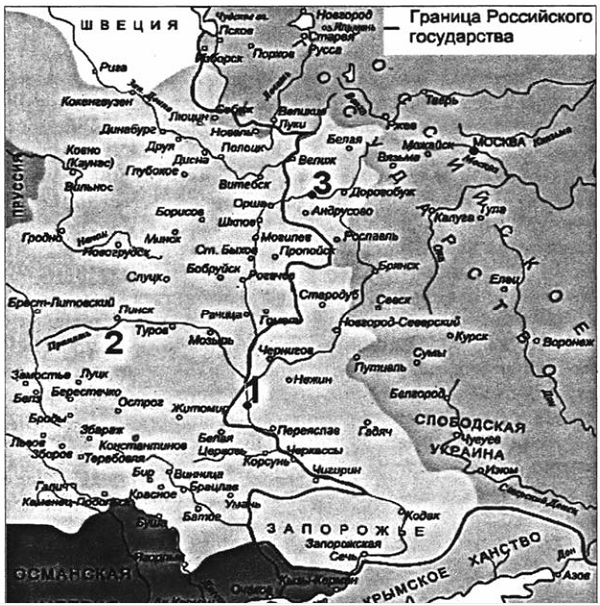 1. Назовите город, обозначенный на схеме цифрой «1».2. Укажите век, когда к России были присоединены земли с городом, обозначенным на схеме цифрой «1». Ответ напишите словом.15. Прочтите отрывок из записок иностранца, посетившего Россию.«Правила она [великая княгиня] не более 4 лет в добром мире и покое и опочила в бозе в 1538 году, когда [её] сыну было только семь лет или около того.Управление государством некоторое время оставалось в руках знатнейших вельмож, присягнувших народу, что они будут хорошо управлять страною и защищать её от всех врагов до совершеннолетия принца. Но как многие из вельмож оказались весьма несправедливыми, повсюду притесняли невинных, грабили и разоряли всё, до чего могли добраться, и мало заботились об общей пользе, то следовало ожидать дурного конца; сверх того между ними были постоянные раздоры и смуты, которые нередко едва могли быть прекращаемы, поэтому страшились гибели всего государства. Заметив это, духовенство и некоторые умнейшие и знатнейшие лица стали совещаться о средствах спасти отечество, полагая за лучшее отнять власть у вельмож, возведя принца на отцовский престол и возложив на него великокняжеский венец, невзирая на то, что он был ещё молод. Таким образом они вместе с духовенством передали ему всё управление, хотя короновали его не раньше того дня, как выбрали для него супругу, что случилось, когда ему исполнилось 17 с половиною лет».Используя отрывок и знания по истории, выберите в приведённом списке три верных суждения.1) В первом абзаце отрывка сказано о правлении Софьи Алексеевны.2) «Принц», о котором идёт речь в отрывке, - это Иван IV.3) Автор считает, что власть «знатнейших вельмож», правивших после смерти великой княгини, наносила вред стране.4) Автор пишет, что «принц» самостоятельно захватил силой власть, расправившись со «знатнейшими вельможами».5) Супруга «принца», о которой сказано в отрывке, прожила дольше, чем её муж.6) «Принц», упомянутый в отрывке, правил страной до 1580-х гг.16. Запишите термин, о котором идёт речь.«Платежи, налагаемые на побеждённое государство в пользу государства победителя; принудительные денежные поборы, взимаемые неприятельскими войсками с населения оккупированной местности».17. Прочтите отрывок из сочинения голландского дипломата.«Народ принялся громко плакать, пал ниц и умолял [царицу] не отказываться от престола; но всё было напрасно; видя, что царица не соглашается, начали просить о брате её, Борисе Годунове, крича, что не знают другого, более достойного быть царём, что он правил при покойном [царе] и был любим народом, на что царица почти согласилась и предоставила решение на его волю, повелев сперва молиться Богу, дабы он ниспослал свою милость при избрании царя.Дядя покойного царя, Фёдор Никитич, получивший от него корону и скипетр и объявленный царём в присутствии всех вельмож, более желавших видеть на престоле его, чем Бориса, услыхав и увидев всё это, и зная Бориса, и зная все действия Бориса, и зная также, что невозможно воспрепятствовать ему, ибо народ любил Бориса и взывал к нему, и чтобы избавить своё любезное отечество от внутренних междоусобий и кровопролитий, ибо он хорошо знал, что своими действиями может навлечь великую опасность, передал корону и скипетр Борису, смиренно прося его как достойного принять их.Борис не желал и слышать о том, притворялся весьма изумлённым, отказывался с великой мольбой, говоря: «Кто я такой, чтобы управлять таким несказанно большим государством, мне довольно трудно управлять и самим собою», и просил, чтобы его более тем не утруждали».Используя отрывок и знания по истории, выберите в приведённом списке три верных суждения.Запишите в таблицу цифры, под которыми они указаны.1) События, о которых говорится в данном отрывке, произошли в 1598 г.2) Автор верит Борису в том, что тот не думал о своём возможном царствовании.3) Покойный царь, упоминаемый в отрывке, - Фёдор Иванович.4) Автор пишет, что покойный царь видел наследником престола не Бориса Годунова, а другого вельможу.5) События, описанные в отрывке, произошли после Смутного времени в России.6) В результате описанных событий Борис Годунов не стал царём, вместо него на престол взошёл Василий Шуйский.Правильные ответы:1. 2) 2. 1)  3. 1)  4. 2)  5. 3)  6. 2)  7. 1)  8. 2)  9. 3)  10. 3)  11. 3)  12. 2,3,4,5  13. 2)  14. Киев,XVII в.  15. 2,3,6.  16. Контрибуции 17. 1,3,4.5.1.2.2 Время на выполнение: 45 минут5.1.2.3. Критерии оценки: на стр. 465.1.3. Контрольная работаТест: «От новой истории к новейшей» 5.1.3.1. Перечень вопросов (задания) и правильных ответов1.Сословием в России считали:а) кулачество б) духовенство в) крестьянство г) рабочих2. Не использовала террор партия:а) меньшевиковб) большевиковв) эсеров г) октябристов3. Какие страны входили в Антанту?а) Россия, Англия, Австрияб) Германия, Австрия, Италияв) Россия, Англия, СШАг) Россия, Англия, Франция4. После русско-японской войны территориальные потери России выразились в передаче Японии:а) Южного Сахалинаб) Курильских острововв) Сахалинаг) Сахалина с прилегающими островами5. Главным итогом военной кампании 1914 г. стал (стали):а) упущенные возможности для Россииб) затяжной характер войныв) срыв странами Антанты германского плана молниеносной войны г) сохранение независимости Франции6. Не соответствовали событиям русско-японской войны сражение:а) Цусимское б) под Плевной в) под Ляояномг) Мукденское7. В Манифесте 17 октября 1905 г. было обещано:а) созвать Госдуму б) наделить крестьян землейв) принять Конституцию г) установить в России демократию8. Версальский мир был подписан в:а) 1917 г.б) 1918 г.в) 1919 г.г) 1920 г.9. Аграрная реформа П.А.Столыпина предусматривала:а) свободный выход крестьян из общины б) поддержку крестьянских общин государством в) передачу всей земли в руки крестьянамг) развитие крестьянской кооперации10. К деятелям русской литературы и искусства начала XX века не относится:а) М.Ю.Лермонтовб) Л.Н.Толстойв) В.В.Маяковскийг) К.А.Коровин11. Имена Г.Даймлера, К.Бенца, Г.Форда связаны с:а) электротехникойб) радиотехникойв) самолетостроениемг) автомобилестроением12. Российская революция началась 9 января 1905 г с выступления:а) крестьянб) рабочихв) буржуазииг) солдат13. К истории I мировой войны не относится название:а) Верденб) Ипрв) Перл-Харбор  г) Компьен14. В начале XX века лидером партии кадетов был:а) В.И.Ленинб) А.И.Гучковв) В.М.Черновг) П.А.Милюков15. В «большую тройку», определявшую условия Версальского мира, входили:а) Дж.Ллойд Джордж, Ж.Клемансо, В.Вильсон б) В.Вилсон, У.Черчилль, Ю.Пилсудскийв) Ж.Клемансо, Дж.Ллойд Джордж, Г.Чичерин г) В.Вильсон, Ф.Фош, П.Гинденбург16. Серебряный век русской культуры приходится:а) на 60-90 гг. XIX  векаб) на 40-60 гг. XIX  векав) на начало XX векаг) на 1 четверть XX века17. Исходной датой возникновения маленьких политических партий принято считать:а) 19 февраля 1861 г.б) 3 июня 1907 г.в) 1 марта 1917 г.г) 17 октября 1905 г.18. Каков был политический строй России в XX веке ( до революции 1905 г.а) парламентская республикаб) конституционная монархия в) неограниченная монархия г) президентская республика19. Распределите фамилии известных деятелей культуры по основным направлениям: живопись, литература, музыкаМ.Гафури(1), Б.Брехт(2), З.Яруллин(3), А.Матисс(4), Э.Ремарк(5), Ч.Чаплин(6), Г.Тукай(7), П.Чайковский(8), С.Дали(9), Э.Хэмингуэй(10), П.Пикассо(11), С.Эйзенштейн(12), Г.Камал(13), Дэрдменд(14), К.Чапек(15), Рахманинов(16), В.Кандинский(17), А.Ахматова(18).Живопись –Литература – Музыка – Правильные ответы: 1.б  2.г  3.г  4.а  5.в  6.б  7.а  8.в  9.а  10.в  11.г  12.б  13.в  14.г  15.а  16.в  17.г  18.в 19.живопись 4,9,11,12,17; литература 1,2,7,10,13,14,15,18; музыка3,5,6,8,16.5.1.3.2 Время на выполнение: 45 минут5.1.3.3. Критерии оценки: на стр. 465.1.4. Контрольная работаТест: «Вторая Мировая война»5.1.4.1. Перечень вопросов (задания) и правильных ответов1. Высшим государственным органом, сосредоточившим всю полноту власти в годы Великой Отечественной войны, стал:А) Государственный комитет обороныВ) Верховный советС) Совет труда и обороныД) ставка Верховного Главнокомандования.2. С необычным призывом: «Братья и сестры…» выступал 3 июля 1941 г.А) КалининВ) ЖуковС) МолотовД) Сталин3. Наступление войск Юго-Западного фронта на Харьков 1942г закончилось:А) Разгромом немецкой группировкиВ) Окружение двух советских армийС) Освобождением Северного КавказаД) Окружением немецких армий4. В войне против Японии в 1945г участвовали:А) СССР и КитайВ) СССР, США, КореяС) СССР, США, Монголия, КитайД) СССР, Англия, Франция5. Первой жертвой второй мировой войны стала:А) ПольшаВ) ЧехословакияС) АвстралияД) Голландия6. В 1942г Сталин поверил дезинформации немецкой разведки о том, что Гитлер готовит главный удар в летние месяцы:А) на КрымВ) на СталинаС) на МосквуД) на Урал7. В сентябре 1942г Советское правительство признало как руководителя «всех свободных французов» возглавлявшего движение «Свободная Франция»:А) МиттеранаВ) КретьянаС) РошеД) Генерала де Голля8. Акт о безоговорочной капитуляции Японии подписан:А) в ТокиоВ) в НагасакиС) в ВашингтонеД) на борту линкора США «Миссури»9. К лету 1942г по распоряжению Сталина основные силы Красной Армии были сосредоточены на направлении:А) МосковскомВ) КрымскомС) ЛенинградскомД) Смоленском10. Ленд- Лизом в годы второй мировой войны называли:А) систему передачи взаймы или в аренду вооружения, боеприпасов, продовольствия союзникам по антигитлеровской коалиции.В) обязательство Англии и США открыть 2-й фронтС) совместно англо-американскую декларациюД) систему оплаты военных поставок11. Акт о безоговорочной капитуляции Японии подписан…1945г:А) 8 августаВ) 9 августаС) 5 сентябряД) 2 сентября12. Образованный 30 июня 1941г. Государственный комитет обороны возглавил:А) ВознесенскийВ) МолотовС) СталинД) Хрущев13. 4 сентября 1943г патриарший местоблюститель русской Православной церкви Сергий встретился со Сталиным и получил разрешение:А) открыть все храмыВ) открыть духовную семинариюС) открыть несколько богословских учебных заведенийД) выбрать патриарха, образовать Священный синод и открыть несколько богословских учебных заведений.14. Англия вступила во вторую мировую войну:А) 3 сентября 1939гВ) 22 июня 1941гС) 6 июня 1944гД) 1 сентября 1941г15. В первый день войны патриарший местоблюститель Русской Православной церкви Сергий выступил с обращением, в котором:А) осудил тех, кто перестал верить в БогаВ) призывал вставить на защиту страныС) призывал к покаянию перед богомД) просил власти открыть храмы16. Самое популярное в годы войны стихотворение «Жди меня» написал:А) ИсаковскийВ) СурковС) СимоновД) Гудзенко17. Генштаб красной Армии с июня 1942г возглавлял:А) ВасилевскийВ) ТимошенкоС) КоневД) Рокоссовский18. Союзники по антигитлеровской коалиции второй фронт открыли:А) в июне 1941гВ) в июле 1942гС) в июне 1944гД) в апреле 1945г19. Советские войска после 250-дневной обороны оставили 4 июля 1942г город:А) СевастопольВ) ХарьковС) ОдессуД) Керчь20. Второй фронт был открыт на территории:А) ФранцииВ) БельгииС) НорвегииД) Голландии21. Приказ №227 от 28.07.1942г получил известность в армии как приказ:А) «Смерть оккупантам!»В) Против трусов и дезертировС) «Ни шагу назад»Д) «только вперед!»22. В каком ряду названы выдающиеся военноначальники Великой Отечественной войны?А) М.В. Фрунзе, М.Н. ТухачевскийВ) В.И.Чапаев, С.С. КаменевС) С.М.Киров, А.А. БрусиловД) С.М.Василевский, К.К. Рокоссовский23. Прочтите отрывок из работы историка и укажите, о каком событии Великой Отечественной война идет речь:«В генеральном штабе, в штабах фронтов в глубокой тайне разрабатывался план (военной операции). Силами двух фронтов предполагалось окружить группировку врага и разгромить ее. Скрытно накапливались войска. На участках прорыва создавалось значительное превосходство в артиллерии и танках…19 ноября сильный удар артиллерии ознаменовал начало наступления, а 23 ноября после ожесточенных боев войска фронтов сомкнули кольцо в районе г. Калач. В окружении оказалась вражеская группировка, насчитывая свыше 300 тысяч человек».А) контрнаступлении советских войск под СталинградомВ) сражении на Курской дугеС) контрнаступлении советских войск под МосквойД) освобождении Крыма24. Последствием Московской битвы было то, чтоА) был отрыт второй фронт в ЕвропеВ) был сорван немецкий план «молниеносной войны»С) произошел коренной перелом в войнеД) Германия начала терять своих союзников в войне.25. Коренной перелом в ходе Великой отечественной войны 1941-1945гг. был достигнул в результате разгрома фашистских войск:А) под Сталинградом и на Курской дугеВ) под МосквойС) в Восточной Пруссии.Д) на Висле и Одере26. В результате капитуляции Японии в 1945г СССР получил:А) остров ХоккайдоВ) Алеутские островаС) Южный Сахалин и Курильские островаД) остров Кюсю27. Установите соответствие:1. Сталинградская битва		А. август- сентябрь 1943г2. Берлинская операция		Б. сентябрь 1941г- апрель 1942г3. Битва за Москву			В. Январь- февраль 1942г4. Битва за Днепр				Г. Июль 1942г – февраль 1943гД. апрель- май 1945г28. Отметьте решения Крымской конференции:А) раздел Германии на 2 государстваБ) определение новой польско- германской границыВ) подтверждение передачи СССР части Восточной ПруссииГ) перестройка политической жизни Германии на демократических началахД) передача СССР всей Восточной ПруссииЕ) разделение Франции на зоны оккупации29. Кодовое название плана контрнаступления советских войск под Сталинградом:А) «Тайфун»Б) «Цитадель»В) «Уран»30.Расположите в хронологическом порядке:А) падение СевастополяБ) окружение советских войск под ХарьковомВ) начало контрнаступления советских войск под МосквойГ) освобождение советскими войсками КиеваД) окружение немцев под Сталинградом31.Кому принадлежат слова, сказанные солдатам: «Велика Россия, а отступать некуда: позади – Москва!»:А) И.В.ПанфиловуБ) В.Г.КлочковуВ) Г.К. ЖуковуГ) И.В. Сталину32.Установите соответствие:1. Курская битва				А. июль- сентябрь 1941г2. Смоленское сражение		Б. январь- февраль 1945г3. Операция «Багратион»		В.июль- ноябрь 1942г4. Висло- Одерская			Г. Июль- август 1943г33.Когда и где произошло самое крупное в истории танковое сражение:А) 18.12.1942г в районе КотельниковаБ) 12.06.1943г в районе ПрохоровкиВ) 17.08.1943г на СицилииПравильные ответы:5.1.4.2 Время на выполнение: 45 минут5.1.4.3. Критерии оценки: на стр. 465.1.5. Контрольная работаТест: «Россия и мир на рубеже XX-XXI веков»5.1.5.1. Перечень вопросов (задания) и правильных ответов1. Федеративный договор между субъектами Российской Федерации был подписан1) в 1992 г.2) в 1995 г.3) в 1997 г.4) в 1999 г.2. Стремление республик к отделению, проведению самостоятельной внутренней и внешней политики1) коалиция2) сепаратизм3) консолидация4) аннексия3. В 1992 г. Федеративный договор не подписали республики1) Якутия и Алтайский край2) Башкортостан и Северная Осетия3) Татарстан и Чечня4) Ингушетия и Северная Осетия4. Указ «О мероприятиях по восстановлению конституционной законности и правопорядка на территории Чеченской Республики» был подписан Б. Ельциным1) в 1992 г.2) в 1994 г.3) в 1996 г.4) в 1998 г.5. Что из названного является одним из результатов внутренней политики Б.Н. Ельцина?1) урегулирование взаимоотношений между центром и субъектами Федерации2) прекращение национальных конфликтов3) ликвидация автономий республик, входящих в Федерацию4) создание федеральных округов6. Какое из названных событий произошло в 1995 г.?1) провозглашение независимости Чечни2) подписание Хасавюртских соглашений3) захват заложников в Буденновске4) создание СНГ7. Вторые президентские выборы в России состоялись1) в 1995 г.2) в 1996 г.3) в 1998 г.4) в 2000 г.8. Для экономического развития Российской Федерации второй половины 1990-х гг. было характерно1) установление профицита бюджета2) увеличение расходов на вооруженные силы страны3) проведение политики «шоковой терапии»4) увеличение количества безработных9. Одна из причин дефолта 1998 г.1) увеличение цен на нефть2) высокие темпы инфляции3) увеличение трат на социальные программы4) деятельность коммерческих предприятий10. Вопрос о реструктуризации долгов России был успешно решен Правительством РФ под руководством1) С. Кириенко		3) В. Путина2) Е. Примакова		4) С. Степашина11. В.В. Путин был избран Президентом Российской Федерации1) в 1999 г.		2) в 2000 г.3) в 2002 г.		4) в 2003 г.12. Общественно-политическая жизнь в России в 2000-2004 гг. была отмечена1) противостоянием Президента и Государственной Думы по вопросам внутренней политики2) «парадом суверенитетов» субъектов Российской Федерации3) кампанией реабилитации жертв политических репрессий4) утверждением новой государственной символики13. России удалось выплатить долги МВФ в период работы Правительства РФ под руководством1) Б. Грызлова2) С. Степашина3) М. Касьянова4) В. Кириенко14. Для укрепления роли федерального Центра (вертикали власти) Президент В.В. Путин учредил1) Общественную палату2) федеральные агентства3) Федеральное Собрание4) федеральные округа15. Какое событие из названных произошло 1 сентября 2004 г.?1) захват террористами школы в Беслане2) захват заложников в театральном центре на Дубровке3) взрыв в Московском метро4) создан Совет при Президенте по реализации национальных проектов16. Какое событие произошло раньше всех других?1) принятие закона «О гражданстве Российской Федерации»2) создание партии «Единая Россия»3) изменение порядка избрания руководителей субъектов Федерации4) сокращение срока службы призывников до 1 года17. В результате выборов 1999 г. большинство мест в Государственной Думе получила партия1) «Отечество — вся Россия»2) «Единство»3) КПРФ4) «Единая Россия»18. Отметьте один из результатов внутренней политики В.В. Путина в 2000-2004 гг.1) снижение налогов2) приватизация крупных предприятий3) прекращение закупок продовольствия за рубежом4) снижение инфляции до 5% в год19. Авторы гимна России1) С. Михалков и А. Александров2) М. Дунаевский и А. Пахмутова3) М. Таривердиев и С. Добронравов4) М. Блантер и М. Исаковский20. В 2000-2004 гг. в России появился1) Конституционный Суд2) Верховный Суд3) совестный суд4) суд присяжных21. Что из названного характерно для экономической жизни России в 2004-2008 гг.?1) дефицит бюджета2) введение госконтроля за мелким и средним бизнесом3) увеличение золотого запаса страны4) регулярные заимствования у европейских государств22. Какое из названных событий произошло в 2004 г.?1) создан Стабилизационный фонд2) начато осуществление нацпроекта «Здоровье»3) увеличены расходы на фундаментальные научные исследования4) создан фонд национального благосостояния23. Для развития федеративных отношений в 2004-2008 гг. характерно1) подписание нового Федеративного договора2) делегирование полномочий Центра правительствам субъектов Федерации3) усиление национальных элит4) укрупнение регионов24. На выборах в Государственную Думу в 2007 г. победу одержала партия1) «Справедливая Россия»2) «Единая Россия»3) ЛДПР4) «Демократическая Россия»25. В 2007 г. Председателем Правительства РФ был назначен 1) М. Фрадков		3) А. Козырев2) В. Зубков		4) Б. Грызлов26. Реформа аппарата управления была осуществлена Президентом России1) в 2004 г.			3) в 2008 г.2) в 2006 г.			4) в 2009 г.27. Что из названного характерно для политической жизни России в 2004-2008 гг.?1) увеличение количества партий в стране2) усиление сепаратизма субъектов Федерации3) активизация политической борьбы в парламенте4) укрепление влияния Президента в регионах28. Изменения в порядке выборов в Государственную Думу (по партийным спискам) были введены1) в 1999 г.			3) в 2007 г.2) в 2004 г. 		4) в 2009 г.29. Какое событие произошло позже других?1) начато осуществление проекта «Образование»2) начат переход к формированию трехгодичных бюджетов вместо одногодичных3) начата реформа системы социального обеспечения (замена льгот денежными выплатами)4) принят закон о гражданстве Российской Федерации30. Пятые выборы Президента России состоялись1) в 2005 г.			3) в 2008 г.2) в 2007 г.			4) в 2009 г.31.Что из названного относится к внешней политике России в 1992-1999 гг.?1) вывод советских войск из Афганистана2) присоединение к программе НАТО «Партнерство во имя мира»3) конфликт с Китаем4) участие России в миротворческих акциях во Вьетнаме и Афганистане32. Какое событие произошло в 1996 г.?1) вступление России в Совет Европы2) подписание Договора о СНВ-23) объединение Германии4) подписание программы «Партнерство во имя мира»33. Россия осудила операцию НАТО в Сербии1) в 1992 г. 			2) в 1996 г.3) в 1999 г. 		4) в 2000 г.34. Отметьте одно из последствий перестройки для внешней политики Российской Федерации в 1992-1999 гг.1) укрепление обороноспособности страны2) расширение НАТО на восток3) усиление позиций России в странах бывшего соцлагеря4) создание российских военных баз на территории государств Юго-Восточной Европы35. Отметьте фактор, влияющий на внешнюю политику России в 90-е гг. XX в.1) усиление России на международной арене2) ликвидация ядерного оружия в России3) ухудшение отношений между Россией, Китаем, Индией, Ираном4) окончание «холодной войны»36. Для развития взаимоотношений России и стран СНГ в 90-е гг. XX в. характерно1) расширение экономических контактов2) усиление позиций России в ГУАМ3) увеличение количества участников СНГ4) урегулирование споров вокруг собственности бывших союзных республик37. Какое из названных событий произошло в 2000 г.?1) подписан договор о сокращении стратегических наступательных потенциалов (СНП)2) подписано соглашение об образовании Евроазиатского экономического сообщества (ЕврАзЭс)3) образовано Союзное государство в составе России и Белоруссии4) ликвидировано ядерное оружие на территории Украины, Белоруссии и Казахстана38. В начале 2000-х гг. Россия во внешней политике сблизилась1) с Францией и Германией 	2) с США и Великобританией3) с США и Японией 			4) с Китаем и Австралией39. Министры иностранных дел России в 2000-2008 гг.1) М. Суслов и Э. Шеварднадзе2) С. Лавров и И. Иванов3) Е. Примаков и А. Козырев4) С. Миронов и С. Шойгу40. Что из названного является одним из результатов внешнеполитического курса России в 2000-2008 гг.?1) прекращение «холодной войны»2) снижение угрозы международного терроризма3) усиление влияния России в Азии и Латинской Америке4) прекращение деятельности военных блоков5.1.5.2 Время на выполнение: 45 минут5.1.5.3. Критерии оценки: За правильный ответ на вопросы или верное решение задачи выставляется положительная оценка – 1 балл.За не правильный ответ на вопросы или неверное решение задачи выставляется отрицательная оценка – 0 баллов.)Шкала оценки образовательных достижений Оценка «10» балловРабота выполнена в установленное время, без ошибок, весьма подробно (с учетом проработки основной и дополнительной литературы). Выявлено свободное владение пройденным материалом.Оценка «9» балловРабота выполнена в установленное время, без ошибок. Выявлено свободное владение пройденным материалом.Оценка «8» балловРабота выполнена в установленное время. Выявлено свободное владение пройденным материалом. Количество несущественных ошибок- 1- 3.Оценка «7» балловРабота выполнена в установленное время и обнаруживает безусловное понимание пройденного материала. Ответы на 4 вопроса недостаточно исчерпывающи.Оценка «6» балловРабота выполнена в установленное время и обнаруживает хорошее знание пройденного материала. Ответы на отдельные вопросы недостаточно исчерпывающи. Допущено незначительное (3-4) количество ошибок, не являющихся существенными.Оценка «5» балловРабота выполнена в установленное время, но есть незначительные пробелы в усвоении материала. Выявлены пробелы в усвоении отдельных тем. Ответы на отдельные вопросы недостаточно исчерпывающи. Допущено 3 ошибки существенного характера, либо 5- 7 ошибки, не являющихся существенными.Оценка «4» балловРабота выполнена в срок, но выявлены пробелы в усвоении материала. Выявлены пробелы в усвоении отдельных тем. Ответы на ряд вопросов неточны. Работа содержит 4 ошибки существенного характера, либо 4- 5 ошибок, не являющихся существенными.Оценка «3» балловРабота выполнена в срок. Выявлены пробелы в усвоении отдельных тем. Ответы на ряд вопросов неточны. Работа содержит 5 ошибки существенного характера, либо 6- 8 ошибок, не являющихся существенными.Оценка «2» балловРабота не выполнена в срок и до конца. Нет ответов на 50% вопросов. Выявлены значительные пробелы в усвоении тем.Оценка «1» балловУ обучающегося выявлены пробелы в усвоении большинства тем (более 50%). Отсутствуют ответы более чем на половину вопросов, либо неверны или неточны.5.2. Практическое занятие5.2.1. Перечень вопросов (задания)Заполнение таблиц, составление схем, устный опрос, работа с документами, дискуссии, Тема 2.1. Ранние цивилизации, и их отличительные черты.Заполнить таблицу: «Общее и особенное в развитии древних цивилизаций» (Египет. Передняя Азия. Индия. Китай. Доколумбова Америка.)Тема 2.3. Религии древнего мираЗаполнение таблицы: «Мировые религии».Тема 3.4. Крещение РусиЗаполнение таблицы: «Христианство на Руси (причины, значение)».Дискуссия на тему: Как изменилась бы Русь с принятием другой религии?Вопросы, выносимые на дискуссию:Что изменилось на Руси с принятием христианства?Вероятность выбора ислама.Каковы бы были последствия для народа?Как бы развивалась Русь если бы князь Владимир принял буддизм?Была бы Россия схожа с Китаем и Японией?Тема 3.10. От Руси к РоссииРабота с документом: Судебник 1497 г.Проанализировав предложенный текстовый материал, ответить на следующие вопросы:Какое имел значение Судебник 1497?Какими мерами судебник 1497 года обеспечивал прикрепление крестьян к земле феодала?Назвать, понятие и виды преступлений по Судебнику 1497 года.Виды наказаний по Судебнику 1497 года.Составить схему: Социальная структура общества XV века.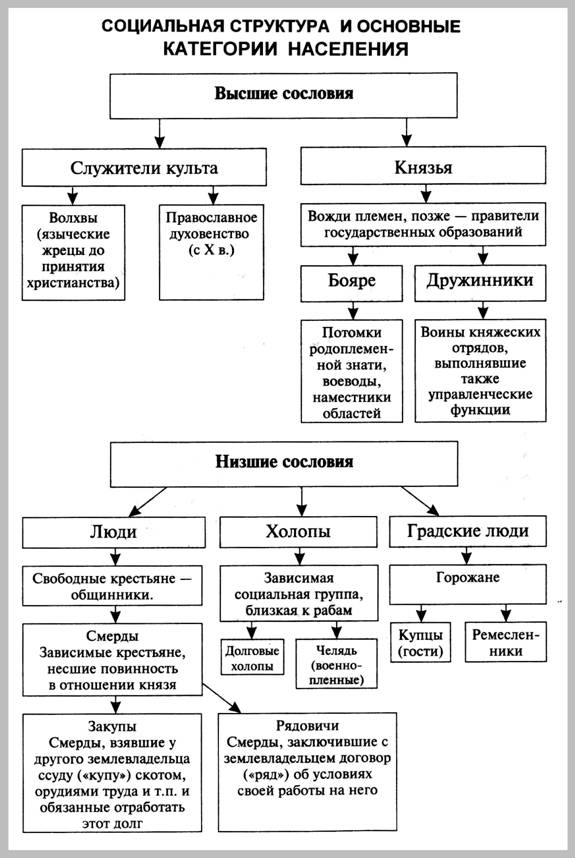 Тема 3.12. Смута в России начала XVII в.Заполнить таблицу: «Первое и второе ополчения».Дискуссия: Причины появления самозванцев.Вопросы, выносимые на дискуссию:Почему в 16-17 веках стали возможны появление самозванцев?Кем же был первый самозванец?Почему население так легко принимало самозванца?Причины не долгого царствования самозванцев?Тема 4.2. Культурный переворот петровского времениЗаполнить таблицу: «Преобразования при Петре I».Устно: Дать характеристику личности Петра I.- годы жизни и правления;- краткая биография;- исторические условия, в которых происходит деятельность личности;- основные действия, взгляды, проблемы и методы их решения;- интересы каких слоев общества выражал;- предшественники и последователи, положения которые показывают сходство и различия взглядов нескольких исторических лиц;- историческое значение данной деятельности;- личностная оценка данной исторической личности.Тема 4.4. Россия во второй половине XVIII в.Дать определение «Просвещенный абсолютизм». Выписать основные направления внешней политики при Екатерине II. Работа с документами: «Жалованная грамота дворянству», «Жалованная грамота городам».Жалованные грамоты в самодержавной России – это законодательные акты, которые давали определённые привилегии и льготы группам населения. Одной из таких грамот была жалованная грамота городам. Екатерина II в 1785 году пожаловала городам грамоту, содержащую  права  горожан. Каковы же были эти права? В чём основная суть Жалованной грамоты городам?Тема 5.1. Различные европейские модели перехода от традиционного к индустриальному обществуСоставить схему: Системы высших органов власти и управления в Англии, США, Франции XIX в. Выписать Причины Французской революции 1848 г.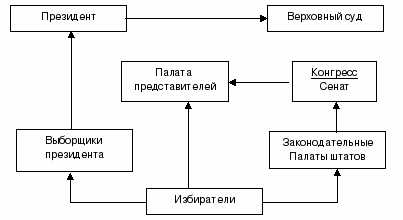 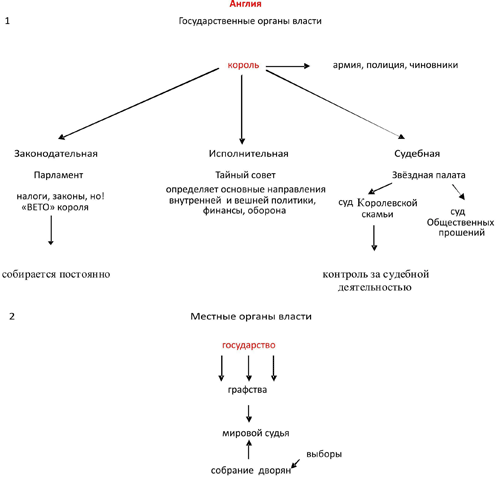 Тема 5.5. Расцвет книжной культуры. Развитие образованияВыписать определения: романтизм, реализм. Заполнить таблицу: «Идейные течения XIX века».Тема 6.1.Международные отношения в начале XX в.Выписать: наиболее важные изменения в государственном устройстве западно- европейских стран в конце XIX – начале XX вв. ; Итоги русско- японской войны.Тема 6.4. Российская правовая системаУстно: Охарактеризовать особенности экономического развития России в начале XX века; Сущность аграрного вопроса в России до реформы Столыпина и изменения после реформы.Тема 6.5. Первая мировая войнаУстно: Охарактеризовать геополитическое положение Российской империи накануне Первой мировой войны.Тема 7.2. Международные отношения в 20-30 годы XX векаРабота с документами: Из Договора о ненападении между Германией и Советским Союзом (23 августа 1939 г.).Проанализировать документ и ответить на вопросы: 1. Какие цели преследовали подписавшие данный документ страны? 2. Какую роль сыграл данный документ в развязывании второй мировой войны?  Заполнить таблицу «Международные отношения в 1920- 1930-е гг.».Тема 7.4. Общественно- политическая жизнь в СССР в 20-30 годыУстно охарактеризовать отношения разных слоёв населения к политике советской власти в 30-е гг.Дать определение «Культ личности – это…».Тема 7.5. Развитие экономики в СССР в конце 20-30 годов. Индустриализация,КоллективизацияВыписать характеристики нэпа, итоги индустриализации, коллективизации.Объяснить причины территориальных претензий СССР к Финляндии.Тема 8.1. Причины, ход Второй мировой войныВыписать новые термины и понятия; хронологию событий начального этапа ВОВ.Проанализировать в группах события первого- третьего периодов войны.Тема 8.2. СССР в годы Великой Отечественной войныУстный опрос: Роль и значение партизанского движения в ВОВ.Тема 9.1. Холодная войнаУстно: Привести факты, свидетельствующие об ухудшении отношений между СССР и его бывшими союзниками по антигитлеровской коалиции.Определить и выписать причины «Холодной войны».Тема 9.4. Страны Азии, Африки и Латинской АмерикиУстно: Охарактеризуйте особенности внешней политики Индии. Какую роль в ней играли отношения с СССР.Выписать определения понятий: сверхдержава, локальные конфликты, «холодная война», информационная война, техногенная цивилизация, научно-технический прогресс, интернационализация, «консервативная волна», экуменизм, биотехнология, экология, модернизм, технократизм, иррационализм, антиколониализм, национально-освободительная борьба, движение неприсоединения.Тема 10.3. Советский Союз в период частичной Либерализации режимаЗаполнить таблицу «Оттепель в культуре, искусстве, образовании и науке».Работа с документами: Из выступлений Н.С.Хрущёва перед деятелями литературы и искусства; Из постановления президиума правления СП СССР, бюро оргкомитета СП РСФСР и президиума правления Московского отделения СП РСФСР о Пастернаке 28 октября 1958 г.; Стихотворение Б.Пастернака «Нобелевская премия»; Предсмертное письмо А.А.Фадеева в ЦК КПСС 13 мая 1956 г.; Из Записки отдела культуры ЦК КПСС. 1960 г.; Из воспоминаний художника Э.М.Белютина о посещении Н.С.Хрущёвым выставки произведений московских художников; Из информационного бюллетеня о подготовке молодёжи СССР к VI Всемирному фестивалю молодёжи и студентов в Москве. Февраль- июнь 1957 г.Тема 10.4. Внешняя политика СССР. Социалистический лагерьУстно: Объяснить суть реформы А.Н.Косыгина.Тема 10.5. СССР в период перестройкиВыписать основные понятия: наукоемкие технологии, волюнтаризм, идеологизация, рентабельность, экстенсивное и интенсивное развитие.Тема 11.1 Российская Федерация на современном этапе ротация кадров, разрядка.Составить схему «Государственная власть в России по Конституции 1993 г.»Охарактеризуйте государственные символы России- герб, флаг, гимн.Тема 11.2. Российское общество. Либеральные идеи и социальная инерция. Социальное расслоениеРабота с документом: Статья В.В.Путина «Россия на рубеже тысячелетий».Заполнить таблицу «Внутренняя политика России в начале XXI в.: основные направления и результаты».5.2.2. Время на выполнение: 45 минут5.2.3. Перечень объектов контроля и оценки5.2.4.Критерии оценки: стр. 715.4. Реферат5.4.1. Перечень примерных тем рефератов:Всемирная история.1. Античная Греция2. Античный Рим3. Восточная Европа в V-X вв.4. Европа в XI- XIII вв. 5. Общинно-политическое развитие государств Европы XIII-XV вв.6. Международные отношения и войны Средневековья7. Духовная жизнь европейского Средневековья8. Первые государства Древнего мира9. Великая французская революция и ее последствия10. Промышленный переворот в Англии и его последствия11. Наука и искусство в XVIII-XIX вв.12. Страны Западного полушария в XIX в.13. Страны Востока в XVIII веке14.Первые буржуазные революции15.Основные направления научно-технического прогресса на рубеже XIX-XX вв.16. Мир на рубеже веков. Модернизация в странах З. Европы Обострение противоречий.17.Завершение колониального раздела мира Страны Азии, Африки и Латинской Америки18. Первая мировая война.19. Политическое развитие индустриальных стран после Первой мировой войны.20. Мировое развитие и международные отношения 1920-1940-х гг.21. Вторая мировая война.22. Духовная жизнь и развитие мировой культуры в первой половине ХХ века.23. Ускорение научно-технического развития и его последствия.24. Международные отношения после второй мировой войны.25. Евроатлантическая цивилизация во второй половине ХХ- начале XXI века26. Страны Восточной Европы и государства СНГ27. Страны Азии, Африки, и Латинской Америки: проблемы модернизации28. Мировая цивилизация: новые проблемы на рубеже тысячелетийИстория России.1. Образование государства у восточных славян. 2. Внутренняя политика Киевской Руси в IX - XII вв. 3. Внешняя политика Киевской Руси в IX - XII вв. 4. Киевская Русь в период раздробленности. 5. Монголо-татарское иго. 6. Борьба русского народа с агрессией шведских и немецких феодалов в XIIIв. 7. Предпосылка объединения русских земель в XIV в. Начало возвышения Московского княжества. 8. Московское княжество при Дмитрии Донском. Куликовская битва. 9. Образование единого Российского государства. Иван III и Василий III. Свержение ордынского ига. 10. Россия при Иване IV. 11. Опричнина, ее суть и последствия. 12. Внешняя политика России в XVI в. 13. Польско-шведская интервенция начала XVII в. 14. Народные волнения в XVII в. 15. Алексей Михайлович и патриарх Никон. Раскол как общественное явление. 16. Внешняя политика в XVII в. 17. Преобразовательная деятельность Петра I. Утверждение абсолютизма. 18. Северная война 19. Эпоха Дворцовых переворотов. 20. Внутренняя политика России при Екатерине II. 21. Внешняя политика России при Екатерине II. 22. Внутренняя политика в первой четверти XIX в. Александр I. 23. Внешняя политика в первой четверти XIX в. 24. Отечественная война 1812 г. 25. Движение декабристов. 26. Внутренняя и внешняя политика Николая I. 27. Эпоха великих реформ. Отмена крепостного права в 1861 г. 28. Внешняя политика России во второй половине XIX в. 29. Общественно-политическое движение в России в 60-90-е г.г. XIX в. 30. Развитие и особенности российской экономики конца XIX - начала XX в. 31. Внутренняя политика Николая II. 32. Зарождение политических партий, особенности их формирования в России в начале XX в. 33. Русско-японская война 1904-1905 гг. 34. Революция 1905 - 1907 гг. и ее значение. 35. Россия между двумя революциями (1907 г. - февраль 1917 г.). 36. Россия в первой мировой войне. 37. Февральская революция 1917 г. 38. Октябрьская революция 1917 г. 39. Гражданская война и иностранная интервенция (1918 – 1920 гг.). 43. Советское государство в период НЭПа. 40. Индустриализация в СССР. 41. Коллективизация сельского хозяйства в СССР. Бремя «большого скачка». 42. Внешняя политика СССР во второй половине 20-х - середине 30-х гг. 43. СССР накануне Второй мировой войны (1938-1941 гг.). 44. Начальный период Великой Отечественной войны (лето - осень 1941 г.): причины военных неудач. 45. Коренной перелом в ходе Великой Отечественной войны. 46. Заключительный этап второй мировой войны. Цена победы. 47. Внешняя политика СССР в 1941 - 1945 гг. 48. Послевоенное развитие СССР (1945-1953 гг.). 49. Социально-экономическое и политическое развитие СССР в середине 50-х - первой половине 60-х гг. 50. Внешняя политика СССР в середине 50-х - середине 60-х гг.51. СССР в середине 60-х - середине 80-х гг. Внешняя политика. 52. Советское общество на переломе. Новые попытки модернизации страны. Распад СССР (1985 – 1991 гг.). 53. Российское государство в 1991 – 2006 гг.Требования к написанию реферата:Написание реферата направлено на проверку навыков студента в работе с литературой, оценку способности обобщать материал, выделять проблемы, делать собственные аргументированные выводы, а также умения оформлять работу согласно требованиям.Структура реферата, как правило, включает, оглавление, введение, основную часть, заключение и список литературы.Титульный лист:Указать на принадлежность, вид, тематику, автора, место и дату выполнения работы.ОглавлениеОглавление располагают на следующей после титульного листа странице. Оно представляет собой структуру реферата с указанием наименований разделов и соответствующих им номеров страниц.Введение:Во введении приводят сведения об актуальности темы и степени ее освещенности в литературе. Возможно включение и других пунктов.Основная часть:Этот элемент структуры реферата может включать пункты (главы) и подпункты (параграфы) в рамках которых раскрывают тему  и ее отдельные положения.Заключение:Содержит краткое изложение основных рассмотренных в реферате вопросов, подведение итогов и выводы.Список использованной литературы:Для написания реферата требуется 5-10 источников. Согласно правилам оформления реферата в список литературы включают не только цитированные источники, но и литературу, изученную при написании работы и упомянутую в тексте.Приложения:В случае наличия приложений их приводят после списка литературы.5.4.2. Время на защиту реферата: 7-10 минут5.4.3. Критерии оценки реферата:- Соответствие реферата теме.- Глубина и полнота раскрытия темы.- Адекватность передачи первоисточника.- Логичность, связность.- Доказательность.- Структурная упорядоченность (наличие введения, основной части, заключения, их оптимальное соотношение).- Оформление (наличие плана, списка литературы, культура, цитирования, сноски и т.д.).- Языковая правильность.
Оценка «10» балловВыполнены все требования к написанию и защите реферата: обозначена проблема и обоснована её актуальность, сделан краткий анализ различных точек зрения на рассматриваемую проблему и логично изложена собственная позиция, сформулированы выводы, тема раскрыта полностью, выдержан объём, соблюдены требования к внешнему оформлению, даны правильные ответы на дополнительные вопросы.Оценка «9» балловВыполнены все требования к написанию и защите реферата: обозначена проблема и обоснована её актуальность, логично изложена собственная позиция, сформулированы выводы, тема раскрыта полностью, выдержан объём, соблюдены требования к внешнему оформлению, даны правильные ответы на дополнительные вопросы.Оценка «8» балловВыполнены все требования к написанию и защите реферата: обозначена проблема и обоснована её актуальность, логично изложена собственная позиция, сформулированы выводы, тема раскрыта полностью, выдержан объём, соблюдены требования к внешнему оформлению, даны правильные ответы на большинство дополнительных вопросов.Оценка «7» балловОсновные требования к реферату и его защите выполнены, но при этом допущены недочёты. В частности, имеются неточности в изложении материала; не выдержан объём реферата; имеются упущения в оформлении; на дополнительные вопросы при защите даны неполные ответы.Оценка «6» балловОсновные требования к реферату и его защите выполнены, но при этом допущены недочёты. Имеются неточности в изложении материала; отсутствует логическая последовательность в суждениях; не выдержан объём реферата; имеются упущения в оформлении; на дополнительные вопросы при защите даны неполные ответы.Оценка «5» балловОсновные требования к реферату и его защите выполнены, но при этом допущены недочёты. Имеются неточности в изложении материала; отсутствует логическая последовательность в суждениях; не выдержан объём реферата; имеются упущения в оформлении; на дополнительные вопросы при защите даны неполные ответы или затрудняются ответить.Оценка «4» баллаИмеются существенные отступления от требований к реферированию. В частности: тема освещена лишь частично; допущены фактические ошибки в содержании реферата или при ответе на дополнительные вопросы; во время защиты отсутствует вывод.Оценка «3» баллаИмеются существенные отступления от требований к реферированию. В частности: тема освещена лишь частично; на дополнительные вопросы при защите даны неполные ответы; допущены фактические ошибки в содержании реферата; во время защиты отсутствует вывод.Оценка «2» баллаТема реферата не раскрыта, обнаруживается существенное непонимание проблемы.Оценка «1» баллаРеферат выпускником не представлен.6.1. Структура контрольного задания промежуточной аттестацииДифференцированный зачет в устной форме по билетам. В билете один вопрос.Обучающемуся предлагается один вопрос на выбор (из предлагаемого списка) для самостоятельной подготовки (дома) и один вопрос даётся преподавателем во время дифференцированного зачета.6.1.1. Перечень вопросов к зачету:1) Возникновение и развитие Древнерусского государства (IX – начало ХII в.).2) Политическая раздробленность на Руси. Русь удельная (XII–XIII вв.). 3) Культура Древней Руси (Х–ХIII вв.). Значение принятия христианства. 4) Борьба Руси против внешних вторжений в ХIII в. 5) Объединение русских земель вокруг Москвы и становление единого Российского государства в ХIV–XV вв. 6) Московская Русь в эпоху Ивана Грозного. 7) Основные направления внешней политики и расширение территории Российского государства в ХV–XVI вв. 8) Культура и духовная жизнь Руси в ХIV–XV вв. 9) Россия в конце ХVI – начале ХVII в. Смутное время и его последствия. 10) Россия в ХVII в.: новое в социально-экономическом и политическом развитии. Особенности перехода к новому времени. 11) Социальные движения в России в ХVII в. Церковный раскол. 12) Петровские преобразования в России в первой четверти ХVIII в.: содержание, итоги, последствия. 13) Дворцовые перевороты в России в середине ХVIII в. 14) Россия в эпоху Екатерины II: просвещенный абсолютизм. 15) Внешняя политика Российской империи во второй половине ХVIII в.: характер, итоги. 16) Культура и общественная мысль России в ХVIII в. 17) Жизнь и занятия первобытных людей. 18) Первые государства Древнего мира.19) Культура и быт жителей Древней Греции (образование, искусство, повседневная жизнь). 20) Духовная жизнь европейского Средневековья21) Этапы развития исторического знания22) Периодизация всемирной истории23) Экспансия ислама24) Славянские земли в VI- IX вв.25)  Древний Рим – столица империи. 26) Средневековое франкское государство. 27)  Средневековый город – центр ремесла и торговли. 28) Крестовые походы (цели, участники, результаты). 6.1.2. Время на выполнение: 40 минут на подготовку, 15 минут на ответ.6.1.3. Критерии оценки: стр. 726.2. Структура контрольного задания промежуточной аттестацииЭкзамен в форме устного ответа по билетам. Билет состоит из двух вопросов.6.2.1. Перечень экзаменационных вопросов:1) Отечественная война 1812 г. и заграничный поход русской армии (1813–1814 гг.). 2) Основные направления внешней политики Российской империи в первой половине XIX века.3) Культура в России ХIX в.: национальная основа, европейские влияния. 4) Реформы 1860–1870-х гг. в России, их последствия, значение. 5) Основные направления и результаты внешней политики России во второй половине ХIX в. Русско-турецкая война 1877–1878 гг. 6) Русско-японская война: причины, ход военных действий, итоги и последствия. 7) Революция 1905–1907 гг.: причины, этапы, значение. 8) Реформы П. А. Столыпина. Направления, итоги и значение аграрной реформы. 9) Культура России в начале ХХ в. (1900–1917 гг.), ее вклад в мировую культуру. 10) Участие России в Первой мировой войне: причины, роль Восточного фронта, последствия. 11) Государственные думы в России в начале XX века.12) Гражданская война в России (1918–1920 гг.): причины, участники, этапы, итоги. 13) Новая экономическая политика: мероприятия, итоги. Оценки сущности и значения нэпа. 14) Образование СССР: причины и принципы создания Союза. 15) Проведение индустриализации и коллективизации в СССР: причины, методы проведения, итоги. 16) СССР в 20- 30-х гг.: внутреннее развитие, внешняя политика. 17) Основные периоды и события Великой Отечественной войны.18) Завершающий этап Великой Отечественной войны и Второй мировой войны. Источники и значение победы стран антигитлеровской коалиции. 19) СССР в первое послевоенное десятилетие: внутреннее развитие, внешняя политика. 20) XX съезд КПСС. Демократизация жизни страны во второй половине 50 - х годов. «Оттепель».21)  Духовная и культурная жизнь в СССР в 50 – 60 – е годы.22) Перестройка в СССР: попытки реформирования экономики и обновления политической системы. 23) Распад СССР: причины и последствия. Становление новой российской государственности. Государственная символика Российской Федерации. 24) Россия в системе современных международных отношений. 25)  Великая французская революция ХVIII века. 26)  Борьба североамериканских колоний за независимость и образование США. 27) Промышленный переворот в Англии (сущность, последствия). 28)  Достижения науки и техники в конце ХIX – начале ХХ века. 29)  Экономическое развитие ведущих стран Европы в конце ХIX – начале ХХ века. 30)  Первая мировая война (причины возникновения, участники, итоги). 31)  Изменения на карте Европы после Первой мировой войны. 32)  Фашизм в Италии. 33) «Новый курс» Ф. Рузвельта. 34) Приход нацистов к власти в Германии. Нацистский режим. 35)  Международные отношения накануне Второй мировой войны. 36)  Антигитлеровская коалиция во Второй мировой войне. 37)  Изменения в Европе и мире после Второй мировой войны. 38) События конца 80-х – начала 90-х годов в странах Восточной Европы. 39) США во второй половине ХХ века: внутреннее положение и внешняя политика. 40) Развитие науки и техники во второй половине ХХ века. Билет №11) СССР в 20- 30-х гг.: внутреннее развитие, внешняя политика. 2) Промышленный переворот в Англии (сущность, последствия). Билет №21)  Духовная и культурная жизнь в СССР в 50 – 60 – е годы.2)  Международные отношения накануне Второй мировой войны. Билет №31) Отечественная война 1812 г. и заграничный поход русской армии (1813–1814 гг.). 2)  Фашизм в Италии. Билет №41) Государственные думы в России в начале XX века.2)  Антигитлеровская коалиция во Второй мировой войне. Билет №51) Проведение индустриализации и коллективизации в СССР: причины, методы проведения, итоги. 2) «Новый курс» Ф. Рузвельта. Билет №61) Основные направления внешней политики Российской империи в первой половине XIX века.2) События конца 80-х – начала 90-х годов в странах Восточной Европы. Билет №71) Культура в России ХIX в.: национальная основа, европейские влияния. 2) Участие России в Первой мировой войне: причины, роль Восточного фронта, последствия. Билет №81) Реформы 1860–1870-х гг. в России, их последствия, значение. 2)  Экономическое развитие ведущих стран Европы в конце ХIX – начале ХХ века. Билет №91) Основные направления и результаты внешней политики России во второй половине ХIX в. Русско-турецкая война 1877–1878 гг. 2)  Великая французская революция ХVIII века. Билет №101) Русско-японская война: причины, ход военных действий, итоги и последствия. 2) Развитие науки и техники во второй половине ХХ века. Билет №111) Революция 1905–1907 гг.: причины, этапы, значение. 2) США во второй половине ХХ века: внутреннее положение и внешняя политика. Билет №121) Реформы П. А. Столыпина. Направления, итоги и значение аграрной реформы. 2)  Изменения в Европе и мире после Второй мировой войны. Билет №131) Культура России в начале ХХ в. (1900–1917 гг.), ее вклад в мировую культуру. 2) Завершающий этап Великой Отечественной войны и Второй мировой войны. Источники и значение победы стран антигитлеровской коалиции.Билет №141) Гражданская война в России (1918–1920 гг.): причины, участники, этапы, итоги. 2) Приход нацистов к власти в Германии. Нацистский режим. Билет №151) Новая экономическая политика: мероприятия, итоги. Оценки сущности и значения нэпа. 2)  Борьба североамериканских колоний за независимость и образование США. Билет №161) Образование СССР: причины и принципы создания Союза. 2) Россия в системе современных международных отношений. Билет №171) Проведение индустриализации и коллективизации в СССР: причины, методы проведения, итоги. 2)  Изменения на карте Европы после Первой мировой войны. Билет №181) Основные периоды и события Великой Отечественной войны.2)  Первая мировая война (причины возникновения, участники, итоги). Билет №191) СССР в первое послевоенное десятилетие: внутреннее развитие, внешняя политика. 2) Распад СССР: причины и последствия. Становление новой российской государственности. Государственная символика Российской ФедерацииБилет №201) XX съезд КПСС. Демократизация жизни страны во второй половине 50 - х годов. «Оттепель».2)  Достижения науки и техники в конце ХIX – начале ХХ века. 6.2.2. Время на выполнение: 40 минут на подготовку, 15 минут на ответ.6.2.3. Критерии оценки: Оценка «10» балловОбучающийся показывает отличный уровень овладения теоретическим материалом, включая основные и дополнительные источники, логично и грамотно излагает свои мысли.Оценка «9» балловОбучающийся показывает отличный уровень овладения теоретическим материалом, по основным источникам, логично и грамотно излагает свои мысли.Оценка «8» балловОбучающийся показывает высокий уровень овладения теоретическим материалом и безусловное понимание пройденного материала, не всегда логично или грамотно излагает свои мысли.Оценка «7» балловОбучающийся обнаруживает безусловное понимание пройденного материала, но не всегда ответы являются достаточно полными.Оценка «6» балловОбучающийся обнаруживает безусловное понимание пройденного материала, но не все ответы достаточно исчерпывающи, не всегда логично и грамотно излагает свои мысли.Оценка «5» балловОбучающийся обнаруживает безусловное хорошее знание пройденного материала в целом, но есть незначительные пробелы. Также не логично и грамотно излагает свои мысли.Оценка «4» балловОбучающийся обнаруживает пробелы в усвоении отдельных тем. Ответы на ряд вопросов неточны, но суть проблемы раскрывает.Оценка «3» балловОбучающийся обнаруживает пробелы в усвоении тем. Ответы на ряд вопросов неточны, излагает мысли не точно и сумбурно либо излишне кратко.Оценка «2» балловОбучающийся обнаруживает значительные пробелы в усвоении тем. Ответы на 50% вопросов неточны или отсутствуют. Излагает мысли неточно и сумбурно, не раскрывая сути проблемы.Оценка «1» балловУ обучающегося выявлены пробелы в усвоении большинства тем. Суть проблемы не понимает и не может раскрыть.5.4. Перечень материалов, оборудования и информационных источников, используемых в аттестации5.4.1. Требования к минимальному материально-техническому обеспечению:Реализация учебной дисциплины требует наличия кабинета гуманитарных и социально-экономических дисциплин.Оборудование учебного кабинета:ученическая мебель;рабочее место преподавателя;комплекты учебно-наглядных пособий по разделам дисциплины.Технические средства обучения:телевизор,DVD плеер,медиапроектор,персональный компьютер,экран,магнитофон,видеомагнитофон.5.4.2. Информационное обеспечение обученияОсновные источники:Артемов, В.В., Лубченков, Ю.Н. История: учебник для студ. учреждений сред. проф. образования. – М.: Академия, 2016, - 256с.Дополнительные источники:Буганов, В.И., Сахаров, А.Н. История России с древнейших времен до конца XVII века. 10 класс. – М.: Просвещение, 2011. – 336с.Буганов, В.И., Зырянов, П.Н. История России с конца XVII века до начала XIX века. 10 кл. – М.: Просвещение, 2011. – 336с.Рекомендуемая литература:Бжезинский З. Великая шахматная доска. М.: Международные отношения, 1998. – 254 с. Большая энциклопедия России: Современная Россия. М.: ИДДК, 2007. MDF. eBook (компьютерное издание). 99 Мб Ванюков Д.А. Демократическая Россия конца ХХ - начала ХХI века. /Д.А. Ванюков. М.: Мир книги, 2007. - 240 с.Дегтев Г.В. Становление и развитие института президентства в России : теоретико-правовые и  конституционные основы / Г.В. Дегтев; МГИМО (ун-т) МИД РФ, Междунар. ин-т упр. – М. : Юристъ, 2005. – 237 с. Дроздов Ю. Россия и мир. Куда держим курс. /Ю.Дроздов. – М.: Артстиль-полиграфия, 2009. - 352 с. Изосимов Ю.Ю. Справочное пособие по отечественной истории современного периода. 1985-1997 гг. /Ю.Ю. Изосимов. – М.: Аквариум, 1998. – 217 с. Кузык Б.Н.Россия и мир в XXI веке / Б.Н. Кузык. Издание второе. – М.: Институт экономических стратегий, 2006. – 544с. Леонов Н. Закат или рассвет? Россия: 2000–2008. /Н.Леонов. М., 2008. – 545 с. Нарочницкая Н.А. Россия и русские в современном мире. М.: Алгоритм, 2009. – 416 с.  Печенев В.А. «Смутное время» в новейшей истории России (1985-2003): ист. свидетельства и размышления участника событий / В. Печенев. - М.: Норма, 2004. – 365 с. Россия и страны мира. 2008. Статистический сборник. М.: Росстат, 2008. – 361 С. Сурков В.Ю. Основные тенденции и перспективы развития современной России. /В.Ю. Сурков. М.: Современный гуманит. университет, 2007. – 49 с. Шубин А. Мировой порядок. Россия и мир в 2020 году. /А.Шубин. М.: Европа, 2005. – 232 c. СОГЛАСОВАНОпредметно-цикловой  комиссией «Общеобразовательные и социально-гуманитарные дисциплины»Протокол № ____от_________________20___г.председатель предметно-цикловой комиссии ________________________ Пшеницына Г.А.УТВЕРЖДАЮЗаместитель директора по учебной работе_____________________ Л.В.Беззубова«____»___________________20____ г.Результаты обучения(освоенные умения, усвоенные знания)Основные показатели оценки результатовУ1 Проводить поиск исторической информации в источниках разного типа;Выявление необходимой информации в одном из нескольких источников; определение значимости проверяемых фактов; сопоставление исторических документов с другими источниками информации; выявление причинно-следственные связи событий и фактов, отраженных в источниках; извлечение из нескольких   исторических источников необходимой информации, обобщение и анализ ее; свободное оперирование информацией, добытой в результате анализа нескольких  источников; теоретическое обоснование информации источника и прокомментировал ее с использованием научной терминологии;У2 Критически анализировать источник исторической информации (характеризовать авторство источника, время, обстоятельства и цели его создания);Сравнение данных разных источников, выявление их сходств и различий; определение хронологических рамок; установление типа источника и время (дату) его появления; применение контекстных знаний и базовых знаний смежных предметных областей (география, искусство и т.д.) для объяснения содержания исторического источника;анализ исторической информации в контексте исторической ситуации; определение типа документа; определение автора (если возможно) или принадлежности предполагаемого автора к социальной группе.У3 Анализировать историческую информацию, представленную в разных системах (текстах, картах, таблицах, схемах, аудиовизуальных рядах);Выявление различных исторических источников, выявление конкретного материала для проведения анализа; определение основных этапов развития стран; установление сходства и различий на определённых этапах развития общества; ориентирование и указание на исторической карте территории расселения народов, границы государств, города, места значительных исторических событий; использование текста исторического источника при ответе на вопросы, решении различных учебных задач; У4 Различать в исторической информации факты и мнения, исторические описания и исторические объяснения;Проведение поиска информации в различных источниках; проведение внутренней внешней критики источника; анализ исторической информации, представленной в разных системах; выявление из исторической информации фактов и мнений; систематизирование исторической информации.У5 Устанавливать причинно-следственные связи между явлениями, пространственные и временные рамки изучаемых исторических процессов и явлений;Выделение и объяснение причин геополитических конфликтов между странами мира; определение сущности и причин локальных, межгосударственных конфликтов .У6 Участвовать в дискуссиях по историческим проблемам, формулировать собственную позицию по обсуждаемым вопросам, используя для аргументации исторические сведения; Высказывание собственной точки зрения на рассматриваемую проблему; аргументирование своей позиции с опорой на исторические факты и собственный жизненный опыт.З1 Основные факты, процессы и явления, характеризующие целостность отечественной и всемирной истории;Систематизирование фактов и процессов отечественной и всемирной истории; установление соответствий между существенными чертами и признаками социальных явлений, и историческими терминами, понятиями, характеризующими целостность отечественной и всемирной истории;З2 Периодизацию всемирной и отечественной истории;Рассмотрение событий с учетом хронологической последовательности, этапности; соотнесения события с веком, эпохой. Точное указание дат, фактов и т.д.З3 Современные версии и трактовки важнейших проблем отечественной и всемирной истории;Формирование представления различных подходов к оценке исторических событий и личностей, предпочтение тех или иных версий отечественной и всемирной историиЗ4 Историческую обусловленность современных общественных процессов;Описание основных процессов, характеризующих экономическое развитие ведущих регионов и государств на рубеже XX и XXI вв. Объяснение процессов, характеризующих изменения в современном международном экономическом пространстве. Приведение примеров интеграционных процессов в мире.З5Особенности исторического пути России, ее роль в мировом сообществе.Изложение суждений о причинно - следственных связях исторических событиях; выявление исторических причин и исторического значения событий и явлений современной жизни; высказывание собственных суждений об историческом наследии народов России и мира.Наименование элемента умений или знанийВиды аттестацииВиды аттестацииНаименование элемента умений или знанийТекущий контрольПромежуточная аттестация(зачет, экзамен)У1 Проводить поиск исторической информации в источниках разного типа;Устный ответПрактическая работаРефератКонтрольная работаДифференцированный зачет,экзаменУ2 Критически анализировать источник исторической информации (характеризовать авторство источника, время, обстоятельства и цели его создания);Устный ответПрактическая работаРефератКонтрольная работаДифференцированный зачет,экзаменУ3 Анализировать историческую информацию, представленную в разных системах (текстах, картах, таблицах, схемах, аудиовизуальных рядах);Устный ответПрактическая работаРефератКонтрольная работаДифференцированный зачет,экзаменУ4 Различать в исторической информации факты и мнения, исторические описания и исторические объяснения;Устный ответПрактическая работаРефератКонтрольная работаДифференцированный зачет,экзаменУ5 Устанавливать причинно-следственные связи между явлениями, пространственные и временные рамки изучаемых исторических процессов и явлений;Устный ответПрактическая работаРефератКонтрольная работаДифференцированный зачет,экзаменУ6 Участвовать в дискуссиях по историческим проблемам, формулировать собственную позицию по обсуждаемым вопросам, используя для аргументации исторические сведения;Устный ответПрактическая работаРефератКонтрольная работаДифференцированный зачет,экзаменЗ1 Основные факты, процессы и явления, характеризующие целостность отечественной и всемирной истории;Устный ответПрактическая работаРефератКонтрольная работаДифференцированный зачет,экзаменЗ2 Периодизацию всемирной и отечественной истории;Устный ответПрактическая работаРефератКонтрольная работаДифференцированный зачет,экзаменЗ3 Современные версии и трактовки важнейших проблем отечественной и всемирной истории;Устный ответПрактическая работаРефератКонтрольная работаДифференцированный зачет,экзаменЗ4 Историческую обусловленность современных общественных процессов;Устный ответПрактическая работаРефератКонтрольная работаДифференцированный зачет,экзаменЗ5 Особенности исторического пути России, ее роль в мировом сообществе.Устный ответПрактическая работаРефератКонтрольная работаДифференцированный зачет,экзаменСодержание учебного материала по программе УДТип контрольного заданияТип контрольного заданияТип контрольного заданияТип контрольного заданияТип контрольного заданияТип контрольного заданияТип контрольного заданияТип контрольного заданияТип контрольного заданияТип контрольного заданияТип контрольного заданияСодержание учебного материала по программе УДУ1У2У3У4У5У6З1З2З3З4З5Введение.Раздел 1. Древнейшая стадия истории человечестваРаздел 1. Древнейшая стадия истории человечестваРаздел 1. Древнейшая стадия истории человечестваРаздел 1. Древнейшая стадия истории человечестваРаздел 1. Древнейшая стадия истории человечестваРаздел 1. Древнейшая стадия истории человечестваРаздел 1. Древнейшая стадия истории человечестваРаздел 1. Древнейшая стадия истории человечестваРаздел 1. Древнейшая стадия истории человечестваРаздел 1. Древнейшая стадия истории человечестваРаздел 1. Древнейшая стадия истории человечестваРаздел 1. Древнейшая стадия истории человечестваТема 1.1. Природное и социальное в человеке и человеческом сообществе первобытной эпохиДЗРКРДЗРКРДЗРКРДЗРКРДЗРКРДЗРКРДЗРКРДЗРКРДЗРКРДЗРТема 1.2. Начало социальной жизни. Родовая общинаРДЗКРРДЗ КРРДЗКРРДЗ КРРДЗ КРРДЗКРРДЗКРРДЗКРРДЗКРРДЗТема 1.3. Неолитическая революцияРДЗКРРДЗ КРРДЗКРРДЗ КРРДЗ КРРДЗКРРДЗКРРДЗКРРДЗКРРДЗРаздел 2. Цивилизации древнего мираРаздел 2. Цивилизации древнего мираРаздел 2. Цивилизации древнего мираРаздел 2. Цивилизации древнего мираРаздел 2. Цивилизации древнего мираРаздел 2. Цивилизации древнего мираРаздел 2. Цивилизации древнего мираРаздел 2. Цивилизации древнего мираРаздел 2. Цивилизации древнего мираРаздел 2. Цивилизации древнего мираРаздел 2. Цивилизации древнего мираРаздел 2. Цивилизации древнего мираТема 2.1. Ранние цивилизации, и их отличительные чертыКРПЗРДЗКРПЗРДЗКРПЗРДЗКРПЗРДЗКРПЗРДЗКРПЗРДЗКРПЗРДЗКРПЗРДЗКРПЗРДЗКРПЗРДЗТема 2.2 Античная цивилизацияРДЗКРРДЗ КРРДЗ КРРДЗ КРРДЗ КРРДЗ КРРДЗКРРДЗКРРДЗКРРДЗТема 2.3. Религии древнего мираКРПЗРДЗКРПЗРДЗ КРПЗРДЗ КРПЗРДЗКРПЗРДЗКРПЗРДЗ КРПЗРДЗКРПЗРДЗКРПЗРДЗКРПЗРДЗРаздел 3 История России с древнейших времен до конца XVII векаРаздел 3 История России с древнейших времен до конца XVII векаРаздел 3 История России с древнейших времен до конца XVII векаРаздел 3 История России с древнейших времен до конца XVII векаРаздел 3 История России с древнейших времен до конца XVII векаРаздел 3 История России с древнейших времен до конца XVII векаРаздел 3 История России с древнейших времен до конца XVII векаРаздел 3 История России с древнейших времен до конца XVII векаРаздел 3 История России с древнейших времен до конца XVII векаРаздел 3 История России с древнейших времен до конца XVII векаРаздел 3 История России с древнейших времен до конца XVII векаРаздел 3 История России с древнейших времен до конца XVII векаТема 3.1. Восточная Европа: природа, среда и человекРДЗКРРДЗКРРДЗКРРДЗКРРДЗКРРДЗКРРДЗКРРДЗКРРДЗКРРДЗКРРДЗТема 3.2. Восточные славяне VII-VIII вв.РДЗКРРДЗКРРДЗКРРДЗКРРДЗКРРДЗКРРДЗКРРДЗКРРДЗКРРДЗКРРДЗТема 3.3. Карта Восточной Европы к началу IX века. Рождение Киевской РусиРДЗКРРДЗКРРДЗКРРДЗКРРДЗКРРДЗКРРДЗКРРДЗКРРДЗКРРДЗКРРДЗТема 3.4. Крещение РусиКРПЗРДЗКРПЗРДЗКРПЗРДЗКРПЗРДЗКРПЗРДЗКРПЗРДЗКРПЗРДЗКРПЗРДЗКРПЗРДЗКРПЗРДЗКРПЗРДЗТема 3.5. Русь и ее соседи в XI-XII вв.РДЗКРРДЗКРРДЗКРРДЗКРРДЗКРРДЗКРРДЗКРРДЗКРРДЗКРРДЗКРРДЗТема 3.6. Право Древней Руси Истоки русской культурыРДЗКРРДЗКРРДЗКРРДЗКРРДЗКРРДЗКРРДЗКРРДЗКРРДЗКРРДЗКРРДЗТема 3.7. Древняя Русь в эпоху политической раздробленностиРДЗКРРДЗКРРДЗКРРДЗКРРДЗКРРДЗКРРДЗКРРДЗКРРДЗКРРДЗКРРДЗТема 3.8. Борьба Руси с иноземными завоевателямиРДЗКРРДЗКРРДЗКРРДЗКРРДЗКРРДЗКРРДЗКРРДЗКРРДЗКРРДЗКРРДЗТема 3.9. Русь на пути к возрождениюРДЗКРРДЗКРРДЗКРРДЗКРРДЗКРРДЗКРРДЗКРРДЗКРРДЗКРРДЗКРРДЗТема 3.10. От Руси к РоссииКРПЗРДЗКРПЗРДЗКРПЗРДЗКРПЗРДЗКРПЗРДЗКРПЗРДЗКРПЗРДЗКРПЗРДЗКРПЗРДЗКРПЗРДЗКРПЗРДЗТема 3.11. Россия в царствовании Ивана ГрозногоРДЗКРРДЗКРРДЗКРРДЗКРРДЗКРРДЗКРРДЗКРРДЗКРРДЗКРРДЗКРРДЗТема 3.12. Смута в России начала XVII в.КРПЗРДЗКРПЗРДЗКРПЗРДЗКРПЗРДЗКРПЗРДЗКРПЗРДЗКРПЗРДЗКРПЗРДЗКРПЗРДЗКРПЗРДЗКРПЗРДЗТема 3.13. Россия в середине и второй половине XVIIРДЗКРРДЗКРРДЗКРРДЗКРРДЗКРРДЗКРРДЗКРРДЗКРРДЗКРРДЗКРРДЗТема 3.14. Политический строй России. Церковный расколРДЗКРРДЗКРРДЗКРРДЗКРРДЗКРРДЗКРРДЗКРРДЗКРРДЗКРРДЗКРРДЗТема 3.15. Русская культура в XIII-XVII вв.РДЗКРРДЗКРРДЗКРРДЗКРРДЗКРРДЗКРРДЗКРРДЗКРРДЗКРРДЗКРРДЗРаздел 4. Россия в XVIII векеРаздел 4. Россия в XVIII векеРаздел 4. Россия в XVIII векеРаздел 4. Россия в XVIII векеРаздел 4. Россия в XVIII векеРаздел 4. Россия в XVIII векеРаздел 4. Россия в XVIII векеРаздел 4. Россия в XVIII векеРаздел 4. Россия в XVIII векеРаздел 4. Россия в XVIII векеРаздел 4. Россия в XVIII векеРаздел 4. Россия в XVIII векеТема 4.1. Россия в период реформ Петра IРДЗКРРДЗКРРДЗКРРДЗКРРДЗКРРДЗКРРДЗКРРДЗКРРДЗКРРДЗКРРДЗТема 4.2. Культурный переворот петровского времениКРПЗРДЗКРПЗРДЗКРПЗРДЗКРПЗРДЗКРПЗРДЗКРПЗРДЗКРПЗРДЗКРПЗРДЗКРПЗРДЗКРПЗРДЗКРПЗРДЗТема 4.3. Внутренняя и внешняя политика приемников Петра (1725-1762 гг.)КРРДЗКРРДЗКРРДЗКРРДЗКРРДЗКРРДЗКРРДЗКРРДЗКРРДЗКРРДЗКРРДЗТема 4.4. Россия во второй половине XVIII в.КРПЗРДЗКРПЗРДЗКРПЗРДЗКРПЗРДЗКРПЗРДЗКРПЗРДЗКРПЗРДЗКРПЗРДЗКРПЗРДЗКРПЗРДЗКРПЗРДЗТема 4.5. Павел I характеристика личности и основные направления политикиРДЗКРРДЗКРРДЗКРРДЗКРРДЗКРРДЗКРРДЗКРРДЗКРРДЗКРРДЗКРРДЗТема 4.6. Культура России в середине и во второй половине XVIII в.КРРДЗКРРДЗКРРДЗКРРДЗКРРДЗКРРДЗКРРДЗКРРДЗКРРДЗКРРДЗКРРДЗРаздел 5. Становление индустриальной цивилизацииРаздел 5. Становление индустриальной цивилизацииРаздел 5. Становление индустриальной цивилизацииРаздел 5. Становление индустриальной цивилизацииРаздел 5. Становление индустриальной цивилизацииРаздел 5. Становление индустриальной цивилизацииРаздел 5. Становление индустриальной цивилизацииРаздел 5. Становление индустриальной цивилизацииРаздел 5. Становление индустриальной цивилизацииРаздел 5. Становление индустриальной цивилизацииРаздел 5. Становление индустриальной цивилизацииРаздел 5. Становление индустриальной цивилизацииТема 5.1. Различные европейские модели перехода от традиционного к индустриальному обществуКРПЗРЭКРПЗРЭКРПЗРЭКРПЗРЭКРПЗРЭКРПЗРЭКРПЗРЭКРПЗРЭКРПЗРЭКРПЗРЭКРПЗРЭТема 5.2. Становление гражданского обществаКРРЭКРРЭКРРЭКРРЭКРРЭКРРЭКРРЭКРРЭКРРЭКРРЭКРРЭТема 5.3. Развитие Капиталистических отношений и социальной структуры индустриального обществаКРРЭКРРЭКРРЭКРРЭКРРЭКРРЭКРРЭКРРЭКРРЭКРРЭКРРЭТема 5.4. Особенности духовной жизни нового времениКРРЭКРРЭКРРЭКРРЭКРРЭКРРЭКРРЭКРРЭКРРЭКРРЭКРРЭТема 5.5. Расцвет книжной культуры. Развитие образованияКРПЗРЭКРПЗРЭКРПЗРЭКРПЗРЭКРПЗРЭКРПЗРЭКРПЗРЭКРПЗРЭКРПЗРЭКРПЗРЭКРПЗРЭРаздел 6. От новой истории к новейшейРаздел 6. От новой истории к новейшейРаздел 6. От новой истории к новейшейРаздел 6. От новой истории к новейшейРаздел 6. От новой истории к новейшейРаздел 6. От новой истории к новейшейРаздел 6. От новой истории к новейшейРаздел 6. От новой истории к новейшейРаздел 6. От новой истории к новейшейРаздел 6. От новой истории к новейшейРаздел 6. От новой истории к новейшейРаздел 6. От новой истории к новейшейТема 6.1. Международные отношения в начале XX в.КРПЗРЭКРПЗРЭКРПЗРЭКРПЗРЭКРПЗРЭКРПЗРЭКРПЗРЭКРПЗРЭКРПЗРЭКРПЗРЭКРПЗРЭТема 6.2. Научно-технический прогресс на рубеже XIX-XX ввКРРЭКРРЭКРРЭКРРЭКРРЭКРРЭКРРЭКРРЭКРРЭКРРЭКРРЭТема 6.3. Россия в начале XX векаКРРЭКРРЭКРРЭКРРЭКРРЭКРРЭКРРЭКРРЭКРРЭКРРЭКРРЭТема 6.4. Российская правовая системаКРПЗРЭКРПЗРЭКРПЗРЭКРПЗРЭКРПЗРЭКРПЗРЭКРПЗРЭКРПЗРЭКРПЗРЭКРПЗРЭКРПЗРЭТема 6.5. Первая мировая войнаКРПЗРЭКРПЗРЭКРПЗРЭКРПЗРЭКРПЗРЭКРПЗРЭКРПЗРЭКРПЗРЭКРПЗРЭКРПЗРЭКРПЗРЭТема 6.6. Приход большевиков к власти в РоссииКРРЭКРРЭКРРЭКРРЭКРРЭКРРЭКРРЭКРРЭКРРЭКРРЭКРРЭТема 6.7. Советская Россия в 20-е годыКРРЭКРРЭКРРЭКРРЭКРРЭКРРЭКРРЭКРРЭКРРЭКРРЭКРРЭРаздел 7. Между мировыми войнамиРаздел 7. Между мировыми войнамиРаздел 7. Между мировыми войнамиРаздел 7. Между мировыми войнамиРаздел 7. Между мировыми войнамиРаздел 7. Между мировыми войнамиРаздел 7. Между мировыми войнамиРаздел 7. Между мировыми войнамиРаздел 7. Между мировыми войнамиРаздел 7. Между мировыми войнамиРаздел 7. Между мировыми войнамиРаздел 7. Между мировыми войнамиТема 7.1. Страны Мира в 20-30 годыКРРЭКРРЭКРРЭКРРЭКРРЭКРРЭКРРЭКРРЭКРРЭКРРЭКРРЭТема 7.2. Международные отношения в 20-30 годы XX векаКРПЗРЭКРПЗРЭКРПЗРЭКРПЗРЭКРПЗРЭКРПЗРЭКРПЗРЭКРПЗРЭКРПЗРЭКРПЗРЭКРПЗРЭТема 7.3. Строительство социализма в СССР: Модернизация на почве традиционализмаКРРЭКРРЭКРРЭКРРЭКРРЭКРРЭКРРЭКРРЭКРРЭКРРЭКРРЭТема 7.4. Общественно-политическая жизнь в СССР в 20-30 годыКРПЗРЭКРПЗРЭКРПЗРЭКРПЗРЭКРПЗРЭКРПЗРЭКРПЗРЭКРПЗРЭКРПЗРЭКРПЗРЭКРПЗРЭТема 7.5. Развитие экономики в СССР в конце 20-30 годов. Индустриализация, коллективизацияКРПЗРЭКРПЗРЭКРПЗРЭКРПЗРЭКРПЗРЭКРПЗРЭКРПЗРЭКРПЗРЭКРПЗРЭКРПЗРЭКРПЗРЭРаздел 8. Вторая Мировая войнаРаздел 8. Вторая Мировая войнаРаздел 8. Вторая Мировая войнаРаздел 8. Вторая Мировая войнаРаздел 8. Вторая Мировая войнаРаздел 8. Вторая Мировая войнаРаздел 8. Вторая Мировая войнаРаздел 8. Вторая Мировая войнаРаздел 8. Вторая Мировая войнаРаздел 8. Вторая Мировая войнаРаздел 8. Вторая Мировая войнаРаздел 8. Вторая Мировая войнаТема 8.1. Причины, ход Второй мировой войныКРПЗРЭКРПЗРЭКРПЗРЭКРПЗРЭКРПЗРЭКРПЗРЭКРПЗРЭКРПЗРЭКРПЗРЭКРПЗРЭКРПЗРЭТема 8.2. СССР в годы Великой Отечественной войныКРПЗРЭКРПЗРЭКРПЗРЭКРПЗРЭКРПЗРЭКРПЗРЭКРПЗРЭКРПЗРЭКРПЗРЭКРПЗРЭКРПЗРЭТема 8.3. Основные этапы военных действийКРРЭКРРЭКРРЭКРРЭКРРЭКРРЭКРРЭКРРЭКРРЭКРРЭКРРЭТема 8.4. Решающая роль СССР в разгроме нацизмаКРРЭКРРЭКРРЭКРРЭКРРЭКРРЭКРРЭКРРЭКРРЭКРРЭКРРЭРаздел 9. Мир во второй половине XX векаРаздел 9. Мир во второй половине XX векаРаздел 9. Мир во второй половине XX векаРаздел 9. Мир во второй половине XX векаРаздел 9. Мир во второй половине XX векаРаздел 9. Мир во второй половине XX векаРаздел 9. Мир во второй половине XX векаРаздел 9. Мир во второй половине XX векаРаздел 9. Мир во второй половине XX векаРаздел 9. Мир во второй половине XX векаРаздел 9. Мир во второй половине XX векаРаздел 9. Мир во второй половине XX векаТема 9.1. Холодная войнаКРПЗРЭКРПЗРЭКРПЗРЭКРПЗРЭКРПЗРЭКРПЗРЭКРПЗРЭКРПЗРЭКРПЗРЭКРПЗРЭКРПЗРЭТема 9.2. К «Общему рынку» и «государству всеобщего благоденствия»КРРЭКРРЭКРРЭКРРЭКРРЭКРРЭКРРЭКРРЭКРРЭКРРЭКРРЭТема 9.3. Научно-технический прогрессКРРЭКРРЭКРРЭКРРЭКРРЭКРРЭКРРЭКРРЭКРРЭКРРЭКРРЭТема 9.4. Страны Азии, Африки и Латинской АмерикиКРПЗРЭКРПЗРЭКРПЗРЭКРПЗРЭКРПЗРЭКРПЗРЭКРПЗРЭКРПЗРЭКРПЗРЭКРПЗРЭКРПЗРЭРаздел 10. СССР в 1945-1991 годыРаздел 10. СССР в 1945-1991 годыРаздел 10. СССР в 1945-1991 годыРаздел 10. СССР в 1945-1991 годыРаздел 10. СССР в 1945-1991 годыРаздел 10. СССР в 1945-1991 годыРаздел 10. СССР в 1945-1991 годыРаздел 10. СССР в 1945-1991 годыРаздел 10. СССР в 1945-1991 годыРаздел 10. СССР в 1945-1991 годыРаздел 10. СССР в 1945-1991 годыРаздел 10. СССР в 1945-1991 годыТема 10.1. СССР в послевоенный период: углубление традиционных начал в советском обществеКРРЭКРРЭКРРЭКРРЭКРРЭКРРЭКРРЭКРРЭКРРЭКРРЭКРРЭтема 10.2. Апогей культа личности И.В. СталинаКРРЭКРРЭКРРЭКРРЭКРРЭКРРЭКРРЭКРРЭКРРЭКРРЭКРРЭТема 10.3. Советский Союз в период частичной Либерализации режимаКРПЗРЭКРПЗРЭКРПЗРЭКРПЗРЭКРПЗРЭКРПЗРЭКРПЗРЭКРПЗРЭКРПЗРЭКРПЗРЭКРПЗРЭТема 10.4. Внешняя политика СССР. Социалистический лагерьКРПЗРЭКРПЗРЭКРПЗРЭКРПЗРЭКРПЗРЭКРПЗРЭКРПЗРЭКРПЗРЭКРПЗРЭКРПЗРЭКРПЗРЭТема 10.5. СССР в период перестройкиКРПЗРЭКРПЗРЭКРПЗРЭКРПЗРЭКРПЗРЭКРПЗРЭКРПЗРЭКРПЗРЭКРПЗРЭКРПЗРЭКРПЗРЭРаздел 11. Россия и мир на рубеже XX-XXI вековРаздел 11. Россия и мир на рубеже XX-XXI вековРаздел 11. Россия и мир на рубеже XX-XXI вековРаздел 11. Россия и мир на рубеже XX-XXI вековРаздел 11. Россия и мир на рубеже XX-XXI вековРаздел 11. Россия и мир на рубеже XX-XXI вековРаздел 11. Россия и мир на рубеже XX-XXI вековРаздел 11. Россия и мир на рубеже XX-XXI вековРаздел 11. Россия и мир на рубеже XX-XXI вековРаздел 11. Россия и мир на рубеже XX-XXI вековРаздел 11. Россия и мир на рубеже XX-XXI вековРаздел 11. Россия и мир на рубеже XX-XXI вековТема 11.1 Российская Федерация на современном этапеКРПЗРЭКРПЗРЭКРПЗРЭКРПЗРЭКРПЗРЭКРПЗРЭКРПЗРЭКРПЗРЭКРПЗРЭКРПЗРЭКРПЗРЭТема 11.2. Российское общество. Либеральные идеи и социальная инерция. Социальное расслоениеКРПЗРЭКРПЗРЭКРПЗРЭКРПЗРЭКРПЗРЭКРПЗРЭКРПЗРЭКРПЗРЭКРПЗРЭКРПЗРЭКРПЗРЭТема 11.3. Мир в XXI векеКРРЭКРРЭКРРЭКРРЭКРРЭКРРЭКРРЭКРРЭКРРЭКРРЭКРРЭ1А17А2Д18С3В19А4С20А5А21С6С22Д7Д23А8Д24В9А25А10А26С11Д271-Г; 2-Д; 3-Б; 4- А12С28Б, В, Г13Д29В14А30В, Б, А, Д, Г15В31Б16С321-Д; 2-А; 3-Г; 4-Б33БПроцент результативности (правильных ответов)Оценка уровня подготовкиОценка уровня подготовкиПроцент результативности (правильных ответов)балл (отметка)вербальный аналог100-95%10Превосходно 94 -90%9прекрасно89-85%8отлично84-80%7очень хорошо79-75%6качественно74-70%5хорошо69-65%4приемлемо64-60%3достаточно 59-50%2удовлетворительноменее 50%1неудовлетворительноОбщее и особенное в развитии древних цивилизацийОбщее и особенное в развитии древних цивилизацийОбщее и особенное в развитии древних цивилизацийОбщее и особенное в развитии древних цивилизацийОбщее и особенное в развитии древних цивилизацийОбщее и особенное в развитии древних цивилизацийЕгипетПередняя АзияИндияКитайДоколумбова АмерикаПериодизацияЗанятияРелигияФорма гос. устройстваТерриторияЭкономикаСоц. стройБуддизмБуддизмИсламХристианство1. Дата возникновения религии1. Дата возникновения религии1. Дата возникновения религии1. Дата возникновения религии2. Основатель религии2. Основатель религии2. Основатель религии2. Основатель религии3. Священные тексты3. Священные тексты3. Священные тексты3. Священные тексты4. Основы и особенности вероучения4. Основы и особенности вероучения4. Основы и особенности вероучения4. Основы и особенности вероучения5. Форма организации5. Форма организации5. Форма организации5. Форма организации6. Основные символы6. Основные символы6. Основные символы6. Основные символы7. Религия в современном мире7. Религия в современном мире7. Религия в современном мире7. Религия в современном миреХристианство на РусиХристианство на РусиПричины принятияЗначение принятияНародное ополчениеНародное ополчениеПервое ополчениеПервое ополчениеДатаСостав и руководителиХроника фактовВторое ополчениеВторое ополчениеДатаСостав и руководителиХроника фактовЭкономикаСоциальная политикаАдминистративные реформыЦерковнаяреформаКультураНазвание идейного теченияОсновные положенияВедущие представителиЛиберализмКонсерватизмСоциализмМеждународные договорыАнтикоминтерновский пактСтальной пактВосточный пактПакт Молотова- РиббентропаСтраны участницыПричины заключения и попытки подписания данных пактовНаименование объектов контроля и оценкиОсновные показатели оценки результатовУ1. Проводить поиск исторической информации в источниках разного типа;Выявление необходимой информации в одном из нескольких источников; выявление из источника исторической информации, на основе которой формулируется и раскрывается поднятая; определение значимости проверяемых фактов; сопоставление исторических документов с другими источниками информации; выявление причинно-следственные связи событий и фактов, отраженных в источниках; извлечение из нескольких   исторических источников необходимой информации, обобщение и анализ ее; свободное оперирование информацией, добытой в результате анализа нескольких  источников; теоретическое обоснование информации источника и прокомментировал ее с использованием научной терминологии;У2. Критически анализировать источник исторической информации (характеризовать авторство источника, время, обстоятельства и цели его создания);Сравнение данных разных источников, выявление их сходств и различий; определение хронологических рамок; установление типа источника и время (дату) его появления; применение контекстных знаний и базовых знаний смежных предметных областей (география, искусство и т.д.) для объяснения содержания исторического источника;анализ исторической информации в контексте исторической ситуации; определение типа документа; определение автора (если возможно) или принадлежности предполагаемого автора к социальной группе.У3. Анализировать историческую информацию, представленную в разных системах (текстах, картах, таблицах, схемах, аудиовизуальных рядах);Выявление различных исторических источников, выявление конкретного материала для проведения анализа; определение основных этапов развития стран; установление сходства и различий на определённых этапах развития общества; ориентирование и указание на исторической карте территории расселения народов, границы государств, города, места значительных исторических событий; использование текста исторического источника при ответе на вопросы, решении различных учебных задач; У4. Различать в исторической информации факты и мнения, исторические описания и исторические объяснения;Проведение поиска информации в различных источниках; проведение внутренней внешней критики источника; анализ исторической информации, представленной в разных системах; выявление из исторической информации фактов и мнений; систематизирование исторической информации.У5. Устанавливать причинно-следственные связи между явлениями, пространственные и временные рамки изучаемых исторических процессов и явлений;Выделение и объяснение причин геополитических конфликтов между странами мира; определение сущности и причин локальных, межгосударственных конфликтов .У6. Участвовать в дискуссиях по историческим проблемам, формулировать собственную позицию по обсуждаемым вопросам, используя для аргументации исторические сведения; Высказывание собственной точки зрения на рассматриваемую проблему; аргументирование своей позиции с опорой на исторические факты и собственный жизненный опыт.З1. Основные факты, процессы и явления, характеризующие целостность отечественной и всемирной истории;Систематизирование фактов и процессов отечественной и всемирной истории; установление соответствий между существенными чертами и признаками социальных явлений, и историческими терминами, понятиями, характеризующими целостность отечественной и всемирной истории;З2. Периодизацию всемирной и отечественной истории;Рассмотрение событий с учетом хронологической последовательности, этапности; соотнесения события с веком, эпохой. Точное указание дат, фактов и т.д.З3. Современные версии и трактовки важнейших проблем отечественной и всемирной истории;Формирование представления различных подходов к оценке исторических событий и личностей, предпочтение тех или иных версий отечественной и всемирной историиЗ4. Историческую обусловленность современных общественных процессов;Описание основных процессов, характеризующих экономическое развитие ведущих регионов и государств на рубеже XX и XXI вв. Объяснение процессов, характеризующих изменения в современном международном экономическом пространстве. Приведение примеров интеграционных процессов в мире.З5.Особенности исторического пути России, ее роль в мировом сообществе.Изложение суждений о причинно - следственных связях исторических событиях; выявление исторических причин и исторического значения событий и явлений современной жизни; высказывание собственных суждений об историческом наследии народов России и мира.